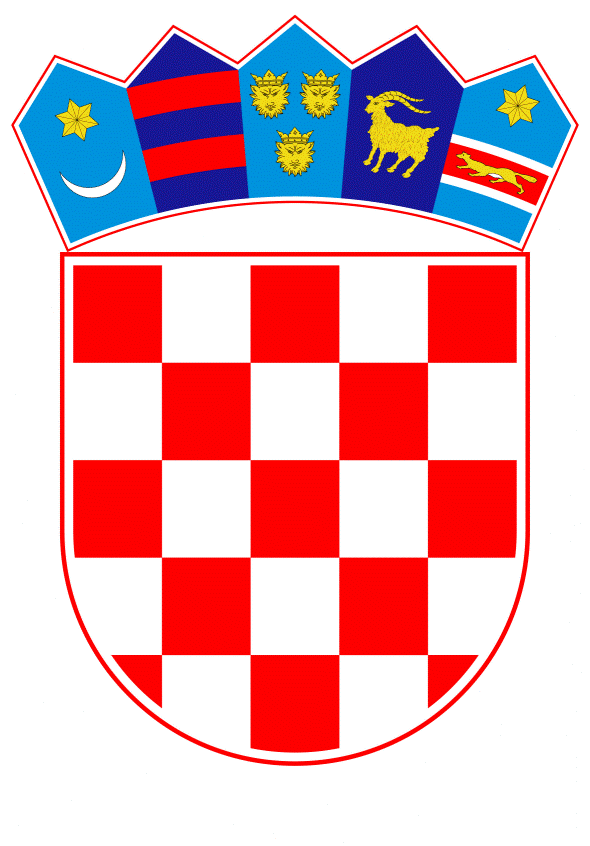 VLADA REPUBLIKE HRVATSKEZagreb, 27. kolovoza 2020.______________________________________________________________________________________________________________________________________________________________________________________________________________________________      Banski dvori | Trg Sv. Marka 2  | 10000 Zagreb | tel. 01 4569 222 | vlada.gov.hr	PRIJEDLOG		Na temelju članka 54. stavka 1. Zakona o sustavu državne uprave (Narodne novine, broj 66/19) i članka 37. stavka 1. Zakona o ustrojstvu i djelokrugu tijela državne uprave (Narodne novine, broj 85/20), Vlada Republike Hrvatske je na sjednici održanoj 27. kolovoza 2020. donijela U R E D B Uo unutarnjem ustrojstvu Hrvatske vatrogasne zajedniceI. OPĆE ODREDBEČlanak 1.		Ovom Uredbom uređuje se unutarnje ustrojstvo Hrvatske vatrogasne zajednice, nazivi unutarnjih ustrojstvenih jedinica i njihov djelokrug, način upravljanja i okvirni broj državnih službenika i namještenika, način planiranja poslova, radno i uredovno vrijeme, uredovni dani i druga pitanja od osobite važnosti za rad Hrvatske vatrogasne zajednice.II. UNUTARNJE USTROJSTVOČlanak 2.	Poslove iz svog djelokruga Hrvatska vatrogasna zajednica obavlja u Središnjem uredu u Zagrebu i intervencijskim vatrogasnim postrojbama.Članak 3.		U sastavu Hrvatske vatrogasne zajednice, u Središnjem uredu u Zagrebu, ustrojava se:Kabinet glavnog vatrogasnog zapovjednikaDržavni vatrogasni operativni centar 193Glavno tajništvoSektor za program, sigurnost i potporuSektor za vatrogastvoSektor za inspekcijski nadzorSamostalna služba za unutarnju reviziju.Članak 4.		Za neposredno obavljanje vatrogasne djelatnosti i drugih poslova iz djelokruga Hrvatske vatrogasne zajednice, izvan Središnjeg ureda u Zagrebu, ustrojavaju se intervencijske vatrogasne postrojbe.	III. USTROJSTVO I DJELOKRUG USTROJSTVENIH JEDINICA U SREDIŠNJEM UREDU U ZAGREBU1. KABINET GLAVNOG VATROGASNOG ZAPOVJEDNIKAČlanak 5.		Kabinet glavnog vatrogasnog zapovjednika obavlja protokolarne, organizacijske, stručne i administrativne poslove za glavnog vatrogasnog zapovjednika, njegova zamjenika i pomoćnike glavnog vatrogasnog zapovjednika za priobalje, kontinent, zračne snage, operativu i logistiku s ciljem nesmetanog i uspješnog obavljanja službenih zadataka i protokolarnih poslova; koordinira pripremu i osigurava pravodobnu dostavu materijala i drugih dokumenata u okviru svog djelokruga Vladi Republike Hrvatske i Hrvatskome saboru; priprema i koordinira medijske i javne nastupe glavnog vatrogasnog zapovjednika i njegova zamjenika te koordinira poslove odnosa s javnošću; definira misiju i viziju te strateške ciljeve Hrvatske vatrogasne zajednice, obavlja poslove vezane uz planiranje, nadzor i provedbu komunikacijske strategije Hrvatske vatrogasne zajednice; planira i provodi medijsko, promidžbeno, informativno i vizualno prezentiranje aktivnosti vatrogasnog sustava; prati i analizira medijska izvještavanja o radu vatrogasnog sustava; priprema i provodi promotivno-informativne aktivnosti i analizira njihov učinak; komunicira s medijima i informira građane; organizira i osigurava strateško komuniciranje u kriznim situacijama; koordinira izradu odgovora na upite i predstavke građana; uređuje i ažurira sadržaj mrežne stranice Hrvatske vatrogasne zajednice; priprema, organizira i prati rad stručnih tijela i drugih sjednica i sastanaka te nadzire provedbu zaključaka istih; osigurava i koordinira komuniciranje s radnim tijelima Vlade Republike Hrvatske i Hrvatskoga sabora; priprema materijale i koordinira suradnju s drugim javnopravnim tijelima; koordinira aktivnosti i osigurava provedbu propisa koji uređuju pravo na pristup informacijama; obavlja poslove promoviranja, planiranja, razvoja, unaprjeđenja vatrogasnog sustava i provedbe strateških mjera politike cjelokupnog vatrogastva; obavlja poslove logističke i administrativne podrške Vatrogasnom zapovjedništvu Hrvatske vatrogasne zajednice; pruža potporu radu Vatrogasnog stožera Hrvatske vatrogasne zajednice i Nacionalnog odbora za preventivnu zaštitu i gašenje požara; prati provedbu Programa aktivnosti u provedbi posebnih mjera zaštite od požara od interesa za Republiku Hrvatsku (u daljnjem tekstu: Program aktivnosti) u okviru svog djelokruga; organizira izradu mjerila o korištenju sredstava premije osiguranja; prati i koordinira aktivnosti ustrojstvenih jedinica te koordinira izradu i završno oblikuje izlazne analize, stručne elaborate i prezentacije; koordinira poslove u vezi s donošenjem plana rada i prati izvršenje, koordinira poslove strateškog planiranja u okviru svog djelokruga te izrađuje prijedlog izvješća; obavlja poslove primjene mjera i standarda informacijske sigurnosti; obavlja poslove u vezi s evidentiranjem i pohranom pošte s povjerljivim podacima te ostale poslove u svrhu zakonitog i pravilnog donošenja odluka obzirom na odgovornost glavnog vatrogasnog zapovjednika za sredstva koja se koriste pri obavljanju svih aktivnosti, provedbi politika i ostvarenju rezultata u Hrvatskoj vatrogasnoj zajednici; obavlja poslove koordinacije i provedbe svih međunarodnih aktivnosti te prati projektni ciklus međunarodnih projekata te projekata koji se financiraju iz Europskih strukturnih i investicijskih fondova; surađuje sa srodnim službama međunarodnih organizacija i tijelima Europske unije; osigurava predstavljanja Republike Hrvatske u međunarodnim vatrogasnim organizacijama i regionalnim inicijativama kao što su Međunarodni tehnički odbor za preventivnu zaštitu i gašenje požara (CTIF); razvija bilateralne odnose s inozemnim vatrogasnim organizacijama kao i s vatrogasnim organizacijama država od posebnog interesa za unapređenje vatrogasnog sustava u Republici Hrvatskoj; operativno djeluje u radu Vatrogasnog stožera i vatrogasnih zapovjedništava; zadužen je za pripremu i provedbu nacionalnih i međunarodnih projekata financiranih iz programa EU te drugih inozemnih izvora kao i državnog proračuna; pruža potporu u pripremi i provedbi projekata financiranih iz Europskih strukturnih fondova; radi na izradi propisa iz područja vatrogastva; radi na pripremi i provedbi Programa aktivnosti u okviru svog djelokruga; radi na predlaganju godišnjeg programa rada i financijskog plana; obavlja i druge poslove u okviru svog djelokruga.2. DRŽAVNI VATROGASNI OPERATIVNI CENTAR 193Članak 6.		Državni vatrogasni operativni centar 193 operativno je i komunikacijsko središte za vatrogasne intervencije na razini Republike Hrvatske, obavlja poslove vezane uz uspostavu i nadzor besprekidnog rada i djelotvornog funkcioniranja operativnog sustava vatrogastva; poslove planiranja, koordiniranja, prikupljanja i obrade te distribucije informacija, obavijesti i podataka za i između zemaljskih vatrogasnih snaga, organizacija, postrojbi, vatrogasaca i zračnih snaga; poslove pripreme, izrade i nadzora provedbe zapovijedi glavnog vatrogasnog zapovjednika i vatrogasnog zapovjedništva, pravilnika, standardnih operativnih postupaka, planova i propisa u djelokrugu svoje nadležnosti; daje mišljenje, prijedloge i sugestije te sudjeluje u izradi i evaluaciji planova uzbunjivanja i angažiranja intervencijskih vatrogasnih postrojbi, drugih ustrojstvenih jedinica Hrvatske vatrogasne zajednice i vatrogasnog sustava u cjelini zbog izvanrednih događaja uzrokovanih požarima, poplavama, potresima i/ili drugim prirodnim nepogodama, tehničko-tehnološkim i drugim nesrećama i katastrofama; daje operativnu i analitičku potporu glavnom vatrogasnom zapovjedniku i Vatrogasnom zapovjedništvu Hrvatske vatrogasne zajednice te sudjeluje u radu Operativnog vatrogasnog zapovjedništva Republike Hrvatske (u daljnjem tekstu: vatrogasnih zapovjedništava); daje analitičku potporu Vatrogasnom stožeru Hrvatske vatrogasne zajednice; sudjeluje u angažiranju, koordinaciji i rukovođenju operativnim snagama kod velikih i složenih vatrogasnih intervencija u kojima se angažiraju vatrogasne operativne snage i/ili sredstva iz drugih županija i/ili državne snage; operativno komunicira, prenosi i daje upute i sugestije te razmjenjuje podatke i informacije sa županijskim vatrogasnim operativnim centrima i vatrogasnom operativnom centru Grada Zagreba kao i s operativno komunikacijskim centrima na nacionalnoj razini te iznimno i centrima na razini županija koji nisu u sustavu vatrogastva; sudjeluje u izradi, provedbi te izradi izvješća o realizaciji Programa aktivnosti u djelokrugu svoje nadležnosti; kontinuirano analitički prati stanje sustava vatrogastva te osigurava potporu putem specijaliziranih i specijalističkih informatičkih alata; vodi razvoj radnih aplikacija Hrvatske vatrogasne zajednice, ažurira, unapređuje i vodi baze podataka i kartografskih podloga; izrađuje analize i priprema analitička izvješća za vatrogasne intervencije; sudjeluje u stjecanju kvalifikacija u osposobljavanjima koje provodi Državna vatrogasna škola u okviru svog djelokruga rada, planira, organizira i provodi izobrazbe i treninge, obavlja i druge poslove u okviru svog djelokruga.		Državni vatrogasni operativni centar 193 ustrojava se uz odgovarajuću primjenu odredbi o ustrojavanju sektora.		U Državnom vatrogasnom operativnom centru 193 ustrojavaju se:2.1. Služba vatrogasnog operativnog dežurstva2.2. Služba za analitiku, telekomunikacije i informacijske sustave 2.2.1. Odjel za analitiku, GIS i aplikacije2.2.2. Odjel za telekomunikacijske, radiokomunikacijske i informacijske sustave.2.1. Služba vatrogasnog operativnog dežurstvaČlanak 7.		Služba vatrogasnog operativnog dežurstva obavlja poslove cjelodnevnog operativnog dežurstva; priprema i provodi odluku/zapovijed glavnog vatrogasnog zapovjednika o angažiranju Hrvatske vatrogasne zajednice, sezonske intervencijske vatrogasne postrojbe, protupožarnih namjenski organiziranih snaga Oružanih snaga Republike Hrvatske, redovite i izvanredne dislokacije vatrogasnih snaga te koordinira njihov rad; osigurava prijevoz vatrogasaca odabranim brodarom sa ili na otoke; potpora je Vatrogasnom zapovjedništvu Hrvatske vatrogasne zajednice i operativno djeluje u radu Operativnog vatrogasnog zapovjedništva Republike Hrvatske; osigurava operativno komunikacijsku potporu intervencijskim vatrogasnim postrojbama Hrvatske vatrogasne zajednice te sezonskim intervencijskim vatrogasnim postrojbama; obavlja poslove operativno komunikacijskog središta za vatrogasne intervencije na razini Republike Hrvatske; operativno komunicira sa županijskim vatrogasnim zapovjednicima/zapovjednikom Grada Zagreba i županijskim vatrogasnim operativnim centrima/vatrogasnim operativnim centrom Grada Zagreba, a sukladno potrebama i sa zapovjednicima javnih vatrogasnih postrojbi i/ili središnjih postrojbi dobrovoljnih vatrogasnih društava; komunicira s operativno komunikacijskim centrima Ministarstva unutarnjih poslova Ravnateljstva civilne zaštite i Oružanih snaga Republike Hrvatske, a po potrebi i dežurnom službom Državnog hidrometeorološkog Zavoda radi na izradi i provedbi Državnog plana angažiranja vatrogasnih snaga i snaga koje sudjeluju u gašenju požara (u daljnjem tekstu: Državni plan angažiranja) te provedbi Programa aktivnosti i izradi izvješća o realizaciji; prikuplja i obrađuje podatke o nastanku, tijeku i razvoju događaja u kojima sudjeluju vatrogasne snage; izrađuje izvješća o stanju, tijeku i provedbi intervencija; izrađuje tjedna izvješća za potrebe izvješćivanja Koordinacijskog centra za hitne slučajeve Europske unije; sudjeluje u aktivnostima primanja i pružanja međunarodne pomoći u vatrogasnim intervencijama; koristi aplikaciju za UVI (Upravljanje vatrogasnim intervencijama), različite GIS (Geografski informacijski sustav) i druge aplikacije te nadzire i ažurira bazu podataka o provedenim vatrogasnim intervencijama na području Republike Hrvatske; priprema podatke i podloge za potrebe izvještavanja javnosti o vatrogasnim intervencijama; vodi propisane operativne dokumente za rad; priprema standardne operativne postupke, upute i obrasce u okviru svog djelokruga; daje prijedloge i sugestije pri izradi planova uzbunjivanja i angažiranja intervencijskih vatrogasnih postrojbi i drugih ustrojstvenih jedinica Hrvatske vatrogasne zajednice i vatrogasnog sustava u cjelini te sudjeluje u izradi, kreiranju i provedbi izobrazbe i treninga za službenike državnog vatrogasnog operativnog centra 193 i županijskih vatrogasnih operativnih centara/vatrogasnog operativnog centra Grada Zagreba; obavlja i druge poslove u okviru svog djelokruga.		Služba iznimno temeljem naloga ili zapovijedi glavnog vatrogasnog zapovjednika, a radi izvršavanja obveza propisanih Programom aktivnosti ili zbog drugih potreba, obavlja poslove iz svog djelokruga u Situacijskom operativnom središtu u Divuljama kao dio Operativnog vatrogasnog zapovjedništva Republike Hrvatske. 2.2. Služba za analitiku, telekomunikacije i informacijske sustaveČlanak 8.		Služba za analitiku, telekomunikacije i informacijske sustave obavlja poslove u vezi pružanja tehnološke osnove za razvoj komunikacijske i informacijske tehnologije potrebne za rad Hrvatske vatrogasne zajednice; planira i sudjeluje u postupku nabave i implementacije komunikacijske i informacijsko-računalne opreme i sustava, računalno-komunikacijskih mreža i programskih aplikacija; radi na uvođenju suvremenih metoda komunikacija i informacijske obrade podataka u vatrogasni sustav; planira, razvoj i održavanja komunikacijskih mreža Hrvatske vatrogasne zajednice; osigurava središnji informacijsko-komunikacijski sustav za potrebe vatrogasnih organizacija, vatrogasnih postrojbi i vatrogasaca na području Republike Hrvatske; operativno djeluje u radu Vatrogasnog stožera i vatrogasnih zapovjedništava; sudjeluje u koordinaciji i rukovođenju operativnim snagama kod velikih i složenih vatrogasnih intervencija; vodi u računalnim aplikacijama u elektroničkom obliku evidencije vatrogasnih organizacija; nadzire rad komunikacijskih i informacijskih sustava koji su u nadležnosti Hrvatske vatrogasne zajednice; analizira tehničku opremljenost vatrogasnih operativnih centara te predlaže poboljšanja; prati razvoj u području komunikacijskih i informacijskih tehnologija; izrađuje informacijske programske aplikacije i baze podataka za potrebe vatrogasnog sustava; brine o razvoju i održavanju računalnih aplikacija koje se koriste i osigurava korisničku podršku; vodi brigu o pravodobnom obnavljanju i održavanju mrežne, korisničke i ostale informatičke i komunikacijske opreme; sudjeluje u stjecanju kvalifikacija i u drugim osposobljavanjima koje provodi Državna vatrogasna škola u okviru svog djelokruga; obavlja poslove vezane za informacijsku sigurnost i provedbu politike kibernetičke sigurnosti; sustavno analizira procese, aktivnosti i postupanja te ideje, probleme i nesukladnosti u vatrogasnom sustavu u cjelini; organizira i obavlja poslove GIS i analitičke potpore kod izvanrednih događaja uzrokovanih požarima, poplavama, potresima i/ili drugim prirodnim nepogodama, tehničko-tehnološkim i drugim nesrećama i katastrofama u kojima se angažiraju vatrogasni resursi te sudjeluje u njihovoj evaluaciji obavlja i druge poslove u okviru svog djelokruga.2.2.1. Odjel za analitiku, GIS i aplikacijeČlanak 9.		Odjel za analitiku, GIS i aplikacije sustavno analizira procese, aktivnosti i postupanja te ideje, probleme i nesukladnosti u vatrogasnom sustavu u cjelini; organizira i obavlja poslove GIS i analitičke potpore kod izvanrednih događaja uzrokovanih požarima, poplavama, potresima i/ili drugim prirodnim nepogodama, tehničko-tehnološkim i drugim nesrećama i katastrofama u kojima se angažiraju vatrogasni resursi te sudjeluje u njihovoj evaluaciji; sudjeluje u procjeni ukupne i parcijalne uspješnosti odgovora na te prijetnje i predlaže interventne planove za korištenje vatrogasnih resursa u odgovoru na krizna stanja; izrađuje i koordinira uporabu analitičkih alata GIS-a za potrebe izrade analiza rizika i uspostave vatrogasne mreže i pokrivenosti vatrogasnog sustava u cjelini; priprema, daje, provodi i vrši statističke analize i analize prostornih podataka vatrogasnih intervencija; pruža analitičku potporu za potrebe stručnih tijela Hrvatske vatrogasne zajednice, Operativnog vatrogasnog zapovjedništva Republike Hrvatske, a sukladno potrebama operativno djeluje u radu drugih vatrogasnih zapovjedništava; izrađuje i predlaže mjere za korištenje GIS podloga; koordinira uporabu aplikacije ZEOS (Zemljopisni obavijesni sustav) s drugim GIS alatima i podlogama; proniče, promišlja, istražuje i predlaže uporabu daljinskih i drugih raspoloživih senzora u potpori aktivnosti vatrogasnog sustava; sudjeluje u radu domaćih i međunarodnih stručnih skupina u području korištenja baza podataka i GIS alata; prikuplja podatke iz drugih informacijskih sustava u Republici Hrvatskoj i inozemstvu; predlaže, prati, izrađuje, vodi, priprema i provodi nacionalne i projekte financirane sredstvima europskih fondova u okviru svoga djelokruga i implementira ih u rad; prati, priprema, predlaže, unapređuje i vodi razvoj aplikacija koje koristi vatrogasni sustav; povezuje razne aplikacije i implementira ih u vatrogasni sustav; sudjeluje u izradi, kreiranju, pripremi i provedbi edukacije korištenja aplikacija i treninga za službenike državnog vatrogasnog operativnog centra 193 i županijskih vatrogasnih operativnih centara/vatrogasnog operativnog centra Grada Zagreba te drugih korisnika u vatrogasnom sustavu; obavlja i druge poslove u okviru svog djelokruga.2.2.2. Odjel za telekomunikacijske, radiokomunikacijske i informacijske sustaveČlanak 10.		Odjel za telekomunikacijske, radiokomunikacijske i informacijske sustave obavlja poslove vezane za područja telekomunikacija, radiokomunikacija i informacijskih sustava.		U području telekomunikacija obavlja poslove vezane za: planiranje, implementaciju, održavanje i eksploataciju opreme i sustava žičanih komunikacijskih mreža u ustrojstvenim jedinicama Hrvatske vatrogasne zajednice; prati razvoj u području telekomunikacijske tehnologije; izrađuje planske i normativne dokumente potrebne za efikasan i siguran rad komunikacijskih sustava; radi na interoperabilnosti žičnih komunikacijskih mreža Hrvatske vatrogasne zajednice s javnim i privatnim mrežama u Republici Hrvatskoj; planira i obavlja poslove razvoja žičnih komunikacijskih mreža s mrežama ostalih tijela državne uprave i vatrogasnih organizacija te vrši nadzor i odobravanje projekta izgradnje; priprema elemenata za ugovaranja i izradu potrebne tehničke dokumentacije za javne natječaje; obavlja poslove poduzimanja tehničkih i planskih mjera za zaštitu tajnih podataka kod prijenosa sustavom komunikacija; prati propise za zaštitu tajnih podataka prilikom prijenosa istih komunikacijskim sustavima; provodi sigurnosne mjere zaštite upravljanja u komunikacijama i osiguravanje zaštite uređaja od neželjenih elektromagnetskih i drugih vrsta zračenja koja mogu utjecati na sigurnost zaštićenih komunikacija. 		U području radiokomunikacija obavlja poslove vezane za: planiranje, implementaciju, održavanje i eksploataciju suvremenih radio komunikacijskih mreža i opreme Hrvatske vatrogasne zajednice; poslove vezane uz pripremu, provjeru tehničkih značajki i izradu projektnih zadataka za nabavu; izradu svih planskih i normativnih dokumenata potrebnih za efikasan i siguran rad radiokomunikacijskih sustava u vatrogastvu; planiranje potreba za kapacitetima drugih radiokomunikacijskih sustava za potrebe izvršenja poslova vatrogastva i osiguranje integracije tih sustava u komunikacijski sustav Hrvatske vatrogasne zajednice; planiranje i povezivanje različitih radio komunikacijskih sustava u jedinstvenu radio komunikacijsku mrežu Hrvatske vatrogasne zajednice; upravljanje radiokomunikacijskim sustavima u nadležnosti Hrvatske vatrogasne zajednice; nadzor i planiranje korištenja frekvencijskog spektra radiokomunikacijskih sustava; pripremu taktičko-tehničkih značajki radiokomunikacijske opreme. 		U području informacijskih sustave obavlja poslove vezane za planiranje, implementaciju, održavanje i eksploataciju jedinstvenoga informacijsko-računalnog sustava Hrvatske vatrogasne zajednice; provođenje raščlambe potreba informacijsko-računalne tehnologije pojedinih ustrojstvenih jedinica i pripreme podloga za razvoj sustava; izrade standardnih programa, baza podataka, platformi i informacijskih alata; praćenje razvoja informacijske tehnologije i ocjenjivanje njezine prihvatljivosti za primjenu u sustavu vatrogastva; planiranje novih informacijskih sustava i razvoja svih potrebnih modela informacijskih sustava u Hrvatskoj vatrogasnoj zajednici; održavanje središnjih kataloga (šifrarnika) te osiguranje automatske obrade i razmjene informacija; upravljanje informacijskim sustavima u nadležnosti Hrvatske vatrogasne zajednice; pripremanje i oblikovanje projektne dokumentacije informacijskog sustava i mreža; izradu programskih aplikacija i razvoja baza podataka za elektroničku obradu i analizu podataka za potrebe vatrogasnih organizacija, vatrogasnih postrojbi i vatrogasaca na području Republike Hrvatske; praćenje i unapređivanje web i drugih aplikacija te različitih GIS aplikacija; izradu centralizirane baze filtriranih, pročišćenih i spojenih informacija; izradu i testiranje izrađenih programskih modula i baza podataka te izradu korisničke dokumentacije za iste; umnožavanje i distribuciju korisničke dokumentacije o programima i bazama podataka te praktičnu edukaciju za korištenje u vatrogasnom sustavu; vođenje evidencije informacijsko-računalne opreme Hrvatske vatrogasne zajednice.		Skrbi i za preventivno održavanje telekomunikacijskih i radiokomunikacijskih sustava; provodi dijagnostičko testiranje u određenim vremenskim intervalima te radi na pronalaženju i ispravljanju osnovnih grešaka na sustavima; u hitnim situacijama; žurno rješava sve probleme vezane za neispravnosti ili ispade sustava; sudjeluje u radu Vatrogasnog stožera i vatrogasnih zapovjedništava; obavlja i druge poslove u okviru svog djelokruga, skrbi i za preventivno održavanje informacijskih i računalno-komunikacijskih sustava; provodi dijagnostičko testiranje u određenim vremenskim intervalima te djeluje na pronalaženju i ispravljanju osnovnih grešaka na sustavima; u hitnim situacijama; žurno rješava sve probleme vezane za neispravnosti ili ispade sustava; odgovorna je za aplikacije i baze podataka na poslužitelju; nadzire rad informacijsko-komunikacijske osnovice sustava; obavlja poslove nadzora nad radom sustava što uključuje kontrolu resursa (memorija, disk, sigurnosne kopije), praćenje i kontrolu servisa, nadzor nad sigurnosnim radom sustava, odnosno administraciju korisničkih računa, praćenje i instaliranje sigurnosnih dodataka, antivirusne zaštite; obavlja poslove administracije infrastrukturnih sustava, sustava za pohranu podataka, administraciju aplikacija i baza podataka; sudjeluje u radu Vatrogasnog stožera i vatrogasnih zapovjedništava; obavlja i druge poslove u okviru svog djelokruga.3. GLAVNO TAJNIŠTVO Članak 11.		Glavno tajništvo tehnički usklađuje rad unutarnjih ustrojstvenih jedinica Hrvatske vatrogasne zajednice; obavlja pravne, organizacijske, financijsko-planske i računovodstvene poslove, poslove planiranja, razvoja i upravljanja ljudskim potencijalima, poslove nabave te ostale pomoćne i tehničke poslove. Glavno tajništvo obavlja poslove vezane uz pripremu nacrta prijedloga zakona, prijedloga drugih propisa i općih akata iz djelokruga Hrvatske vatrogasne zajednice te izradu mišljenja na istovrsne akte drugih tijela državne uprave; objedinjava financijski i godišnji plan rada Hrvatske vatrogasne zajednice te prati njegovo ostvarenje; izrađuje i daje mišljenja o ugovorima u kojima je jedna od ugovornih strana Hrvatska vatrogasna zajednica; poduzima sve pravne radnje u postupcima u kojima je stranka Hrvatska vatrogasna zajednica; obavlja i druge poslove u okviru svog djelokruga.		U Glavnom tajništvu ustrojavaju se:3.1. Služba za pravne poslove, ljudske potencijale i opće poslove3.1.1. Pododsjek pisarnice i pismohrane3.2. Služba za financije3.3. Služba za nabavu.3.1. Služba za pravne poslove, ljudske potencijale i opće poslove Članak 12.		Služba za pravne poslove, ljudske potencijale i opće poslove obavlja poslove pripreme, stručne i nomotehničke obrade nacrta prijedloga zakona, prijedloga drugih propisa i općih akata iz djelokruga Hrvatske vatrogasne zajednice; u suradnji s drugim ustrojstvenim jedinicama izrađuje, priprema i usklađuje opće akte, provedbene propise i zapovijedi koje donosi glavni vatrogasni zapovjednik; priprema mišljenja, primjedbe i prijedloge za nacrte propisa kojih su stručni nositelji izrade druga javnopravna tijela; priprema mišljenja, opće i pojedinačne upute o primjeni propisa iz djelokruga Hrvatske vatrogasne zajednice; predlaže propise za koje je potrebno provesti postupak procjene učinaka propisa i provodi postupak procjene propisa; priprema odgovore na zastupnička pitanja; pruža pravnu i stručnu pomoć u upravnim stvarima iz djelokruga drugih ustrojstvenih jedinica; daje očitovanja na pravna pitanja koja nisu u djelokrugu ostalih ustrojstvenih jedinica; kontrolira ugovore koje pripremaju druge ustrojstvene jedinice; daje mišljenja o pojedinim ugovorima u kojima je ugovorna strana Hrvatska vatrogasna zajednica; vodi evidenciju ugovora/sporazuma; obavlja pripremne poslove u vezi sa sklapanjem i izvršavanjem međunarodnih ugovora i sporazuma iz područja vatrogastva; surađuje s Državnim odvjetništvom Republike Hrvatske u građanskim parnicama i kaznenim postupcima; vodi upravne postupke i zastupa Hrvatsku vatrogasnu zajednicu u upravnim sporovima; prati donesene propise i sudsku praksu vezano uz primjenu propisa na području vatrogastva; izrađuje izvješća i analize iz svog djelokruga; provodi upravni nadzor; obavlja poslove utvrđivanje prava vatrogasaca na naknadu i stambeno zbrinjavanje; obavlja poslove vezane uz davanje suglasnosti glavnog vatrogasnog zapovjednika na imenovanja i razrješenja u vatrogasnim organizacijama i davanja suglasnosti na statute; obavlja poslove vezane uz donošenje rješenja glavnog vatrogasnog zapovjednika o prestanku vatrogasne službe, organizira provođenje općih poslova; upravlja ljudskim potencijalima i uredskim poslovanjem, radom pisarnice i pismohrane; upravlja imovinom i voznim parkom; organizira prijevoz dužnosnika, službenika i namještenika Hrvatske vatrogasne zajednice; priprema i izrađuje opće i pojedinačne akte iz svoga djelokruga; vodi propisane evidencije i očevidnike; priprema podatke iz svoga djelokruga za izradu programa, planova i odluka Hrvatske vatrogasne zajednice; organizira obavljanje materijalnog poslovanja; obavlja poslove koji se odnose na statusna i radno-pravna pitanja službenika i namještenika Hrvatske vatrogasne zajednice; u suradnji s drugim unutarnjim ustrojstvenim jedinicama obavlja poslove planiranja, upravljanja i razvoja ljudskih potencijala Hrvatske vatrogasne zajednice, kao i unosa podataka u Registar zaposlenih u javnom sektoru; obavlja poslove vezane uz evidencije radnog vremena državnih službenika i namještenika; vodi osobne očevidnike državnih službenika i namještenika; obavlja poslove vezane uz zaštitu osobnih podataka; koordinira poslove izbora kandidata u postupcima javnih natječaja i internih oglasa; priprema prijedloge rješenja o prijemu i rasporedu državnih službenika i namještenika te ostala rješenja iz područja službeničkih i radno-pravnih odnosa; sudjeluje u izradi, donošenju i provedbi programa razvoja, upravljanja i stručnog usavršavanja državnih službenika i namještenika; priprema i koordinira provođenje stručnog ispita za vatrogasce s posebnim ovlastima i odgovornostima; prati statusna pitanja službenih osoba; obavlja poslove u vezi napredovanja, promicanja i premještaja državnih službenika i namještenika; obavlja poslove u vezi stjecanja vatrogasnih zvanja te napredovanja i promaknuća kroz vatrogasna zvanja; obavlja poslove uredskog poslovanja; planira, organizira i provodi nadzor rada pisarnice i pismohrane; obavlja poslove organiziranja materijalnog i skladišnog poslovanja za telekomunikacijsku i informatičku opremu, prometna sredstva, službenu odjeću i obuću, specijalnu opremu, uredski i potrošni higijenski materijal; skrbi o optimalnim zalihama na skladištu i pravodobno pokreće inicijativu za nabavku potrebne robe; brine o pravilnom smještaju i čuvanju uskladištene robe; organizira preuzimanje, skladištenje i izdavanje robe krajnjim korisnicima o čemu vodi propisanu dokumentaciju i evidencije; organizira opremanje službenih prostorija Hrvatske vatrogasne zajednice; upravlja voznim parkom, vodi brigu o službenim vozilima, brine o tehničkoj ispravnosti, održavanju, osiguranju i korištenju službenih vozila; organizira službeni prijevoz dužnosnika, državnih službenika i namještenika; obavlja poslove održavanja te vodi brigu i evidencije o objektima i prostorima kojima upravlja i koristi ih Hrvatska vatrogasna zajednica; upravlja skladišnim i parkirališnom prostorom; obavlja poslove dostave; obavlja i druge poslove u okviru svog djelokruga.3.1.1. Pododsjek pisarnice i pismohraneČlanak 13.		Pododsjek pisarnice i pismohrane obavlja poslove zaprimanja i pregleda službenih akata; razvrstava, elektronički evidentira, urudžbira te dostavlja klasificirane i neklasificirane predmete u rad; vodi urudžbeni zapisnik i upisnik predmeta upravnog i neupravnog postupka; obavlja otpremu akata i drugih dokumenata; vodi elektroničku kontaktnu točku; arhivira, po potrebi dostavlja u rad arhivirane predmete i čuva klasificirane i neklasificirane predmete sukladno propisima o uredskom poslovanju, arhiviranju i informacijskoj sigurnosti; vrši umnožavanje klasificiranih i neklasificiranih pisanih materijala; predlaže donošenje plana klasifikacijskih i brojčanih oznaka stvaratelja i primatelja pismena; prati propise u svezi uredskog poslovanja; evidentira predmete i akte u odgovarajuće arhivske upisnike; čuva arhivsko gradivo; istekom propisanih rokova za arhiviranje i čuvanje arhivske i registraturne građe vrši izlučivanje i uništavanje arhivske i registraturne građe; vrši umnožavanje klasificiranih i neklasificiranih pisanih materijala; sudjeluje u predlaganju plana klasifikacijskih i brojčanih oznaka stvaratelja i primatelja pismena; prati propise u svezi uredskog poslovanja; obavlja i druge poslove u okviru svog djelokruga.3.2. Služba za financijeČlanak 14.		Služba za financije obavlja poslove izrade prijedloga državnog proračuna iz razdjela Hrvatske vatrogasne zajednice; sudjeluje u izradi obrasca standardne metodologije za procjenu fiskalnog učinka; priprema i izrađuje prijedlog odluke o minimalnim financijskim standardima za decentralizirane funkcije vatrogastva i prati provođenje; prati financijske pokazatelje poslovanja vatrogasnih organizacija; podnosi izvješća o zakonitom, namjenskom i svrhovitom utrošku sredstava državnog proračuna; kontrolira i prati izvršenje svih financijskih i računovodstvenih poslova; izrađuje mjerila za korištenje sredstava premija osiguranja, obavlja poslove kontrole i obrađuje zahtjeve; obavlja plaćanja putem državne riznice; izrađuje financijska izvješća; izrađuje konsolidaciju izvješća za cijeli razdjel;; ustrojava vođenje knjigovodstva osnovnih sredstava, sitnog inventara te organizira godišnji popis imovine; koordinira razvoj sustava unutarnjih kontrola što uključuje izradu prijedloga internih akata za ključne procese financijskog upravljanja, praćenje primjene internih akata, razvoj i vođenje računovodstvenog sustava, uključujući troškovno i upravljačko računovodstvo, pružanje savjeta i potpore rukovoditeljima ustrojstvenih jedinca u oblikovanju i razvoju unutarnjih kontrola te koordinaciju provođenja samoprocjene sustava unutarnjih kontrola putem Izjave o fiskalnoj odgovornosti; obavlja poslove koji se odnose na izradu planskih dokumenata Hrvatske vatrogasne zajednice; izrađuje financijske smjernice i upute, godišnje financijske planove i izvješća o radu; koordinira razvoj sustava unutarnjih kontrola što uključuje izradu prijedloga internih akata za ključne procese financijskog upravljanja; pružanje savjeta i potpore rukovoditeljima ustrojstvenih jedinca u oblikovanju i razvoju unutarnjih kontrola te koordinaciju provođenja samoprocjene sustava unutarnjih kontrola putem Izjave o fiskalnoj odgovornosti; izrađuje procjenu fiskalnog učinka; obavlja poslove obračuna i prati trošenje decentraliziranih sredstava; izrađuje mjerila o korištenju sredstava premije osiguranja i prati njezino izvršenje; provodi postupak kontrole financijskog poslovanja; kontrolira izvješća o uplatama premije osiguranja; prati provedbu preporuka Državnog ureda za reviziju i surađuje s Državnim uredom za reviziju; obavlja nadzor zakonitog, namjenskog i svrhovitog utroška sredstava državnog proračuna; ustrojava i vodi sve zakonom propisane poslovne knjige; kontrolira knjigovodstvenu dokumentaciju, obavlja kontiranje i knjiženje poslovnih događaja; organizira i prati rashode i izdatke te prihode i primitke; vrši obračun plaća i drugih materijalnih prava djelatnika, obračun drugih dohodaka; vodi blagajničko poslovanje; izrađuje mjerila za korištenje sredstava premija osiguranja, obavlja poslove kontrole i obrađuje zahtjeve; organizira godišnji popis imovine, obveza i potraživanja te vodi knjigovodstvo osnovnih sredstava, sitnog inventara i uredskog materijala; brine o rokovima plaćanja obveza; predlaže preraspodjelu proračunskih sredstava tijekom proračunske godine; analizira ostvarenje financijskih planova i sastavlja potrebna izvješća; izrađuje konsolidaciju financijskih izvješća za cijeli razdjel; izrađuje zahtjeve za plaćanje i naloge za preknjiženja u sustavu riznice; praćenje primjene internih akata; razvoj i vođenje računovodstvenog sustava, uključujući troškovno i upravljačko računovodstvo; obavlja i druge poslove u okviru svog djelokruga.3.3. Služba za nabavuČlanak 15.		Služba za nabavu prikuplja i objedinjava informacije drugih ustrojstvenih jedinica o potrebama nabave roba, radova i usluga; planira, provodi i upravlja procesima zajedničke nabave i javne nabave roba, radova i usluga za potrebe ustrojstvenih jedinica; priprema dokumentaciju o nabavi i javnoj nabavi, uključujući prijedloge ugovora iz područja nabave i javne nabave; izrađuje i ažurira godišnji plan nabave; vodi i ažurira registar sklopljenih ugovora i okvirnih sporazuma; prati izvršenje sklopljenih ugovora po provedenim postupcima nabave i javne nabave; izrađuje propisana izvješća iz područja javne nabave; brine da svaki rashod bude opravdan stvarnom potrebom i potvrđen prethodnom kontrolom; predlaže preraspodjelu neiskorištenih sredstava državnog proračuna; sudjeluje u planiranju prijedloga državnog proračuna; sudjeluje u izradi uputa iz svog djelokruga; obavlja i druge poslove u okviru svog djelokruga. 4. SEKTOR ZA PROGRAM, SIGURNOST I POTPORUČlanak 16.		Sektor za program, sigurnost i potporu obavlja planske, operativne, tehničke i logističke poslove vezane uz stanje organiziranosti, tehničke opremljenosti, operativne spremnosti i osposobljenosti za djelovanje vatrogasnih postrojbi; predlaže i poduzima mjere i aktivnosti za poboljšanje stanja i organiziranosti vatrogastva u Republici Hrvatskoj; izrađuje planove potreba za vatrogasnom opremom, vozilima, osobnom zaštitnom opremom, sredstvima za gašenje požara i sitnim inventarom; planira potrebe za sredstvima održavanja vatrogasne tehnike i vatrogasnih vozila; operativno djeluje u radu Vatrogasnog stožera i vatrogasnih zapovjedništava; sudjeluje u koordinaciji i rukovođenju operativnim snagama kod velikih i složenih vatrogasnih intervencija; sustavno prati novitete u vatrogasnoj tehnici i tehnologiji gašenja i predlaže implementiranje u postojeći sustav; pruža potporu u pripremi i provedbi projekata u okviru svog djelokruga; sudjeluje u izradi financijskog plana, plana nabave za održavanje vozila i tehnike; izrađuje tehničku dokumentaciju za nabavu vatrogasne tehnike, vatrogasnih vozila, osobne zaštitne opreme, sredstava za gašenje i sitnog inventara; pruža logističku potporu vezano uz realizacije smještaja, prehrane, prijevoza, premještanja vatrogasnih snaga i drugih potreba; obavlja poslove utvrđivanja i praćenja tjelesne i motoričke spremnosti svih subjekata u vatrogasnom sustavu; sudjeluje u pripremi i izvođenju vatrogasnih vježbi; prikuplja, pohranjuje i raščlanjuje podatke i informacije o organiziranosti, osposobljenosti, operativnoj spremnosti i resursima vatrogasnih postrojbi; planira, priprema i provodi treninge, uvježbavanja; sudjeluje u stjecanju kvalifikacija i u drugim osposobljavanjima koje provodi Državna vatrogasna škola u okviru svog djelokruga; sudjeluje u provedbi osposobljavanja; obavlja operativne poslove nositelja aktivnosti pripreme podloga za donošenje strategijskih odluka i radi na oblikovanju i unapređenju vatrogasnog sustava Republike Hrvatske; prati stanje i predlaže strategijske dokumente, dugoročne planove i programe za daljnji razvoj vatrogasnog sustava; prati i analizira akte iz područja zaštite od požara i civilne zaštite radi usklađivanja njihove primjene u vatrogasnom sustavu te priprema i prijedloge za poboljšanja regulative u tom području; daje prethodno mišljenje na dio procjene ugroženosti od požara i tehnološke eksplozije sukladno posebnim propisima i izrađuje prijedloge drugih akata vezano uz osnivanje javnih vatrogasnih postrojbi; obavlja poslove vezane uz stručni nadzor nad radom vatrogasnih postrojbi; sudjeluje u nadzoru nad provedbom programa neformalnog obrazovanja; nositelj je poslova vezanih uz Program aktivnosti; sudjeluje u izradi provedbenih propisa u području vatrogasnog sustava; nositelj je planiranja djelovanja vatrogasnog sustava za potrebe usklađenog djelovanja operativnih vatrogasnih snaga i ostalih sudionika sustava civilne zaštite; nositelj je izrade nacrta standardnih operativnih procedura za postupanje u vatrogasnim intervencijama; sudjeluje u stjecanju kvalifikacija i u drugim osposobljavanjima koje provodi Državna vatrogasna škola u okviru svog djelokruga; operativno djeluje u radu Vatrogasnog stožera i vatrogasnih zapovjedništava te u koordinaciji i rukovođenju operativnim snagama kod velikih i složenih vatrogasnih intervencija; sudjeluje u planiranju, pripremi i provedbi vježbi državnog i međunarodnog značaja te nacionalnih i međunarodnih projekata u okviru svog djelokruga; surađuje s međunarodnim organizacijama i spasilačkim službama; obavlja sigurnosne poslove koji se odnose na zaštitu na radu i zaštitu od požara; obavlja poslove pružanja psihološke pomoći službenicima i namještenicima Hrvatske vatrogasne zajednice i pripadnicima operativnog vatrogasnog sustava; obavlja i druge poslove u okviru svog djelokruga. 		U Sektoru za program, sigurnost i potporu ustrojavaju se:4.1. Služba za strategiju, planiranje, struku i standarde 4.1.1. Odjel za opremanje, tehniku, potporu, tjelesnu pripremu i vježbe4.2. Služba za Program aktivnosti i sigurnost4.2.1. Odjel za sigurnost, edukaciju i psihološku pomoć4.2.2. Odjel za zaštitu na radu i zaštitu od požara.4.1. Služba za strategiju, planiranje, struku i standardeČlanak 17.		Služba za strategiju, planiranje, struku i standarde nositelj je izrade i usklađuje prijedlog Nacionalne strategije razvoja vatrogastva i Vatrogasnog plana Republike Hrvatske; koordinira i usklađuje izradu Vatrogasnog plana na razinama lokalne i područne (regionalne) samouprave; surađuje na izradi Programa aktivnosti i Državnog plana angažiranja; sudjeluje u izradi prijedloga odluke o minimalnim financijskim standardima za decentralizirane funkcije vatrogastva; sudjeluje u izradi mjerila za korištenje sredstava premija osiguranja; sudjeluje u izradi provedbenih propisa u području vatrogasnog sustava; radi na kontroli izrađenih procjena ugroženosti od požara i tehnoloških eksplozija, planova zaštite od požara i ostalih planskih dokumenata zaštite i spašavanja i civilne zaštite; daje prethodno mišljenje na dio procjene ugroženosti od požara i tehnoloških eksplozija sukladno posebnim propisima; obavlja poslove vezane uz osposobljavanja građana za provedbu preventivnih mjera zaštite od požara; radi na postupcima izrade i neposredno provodi sve sektorske strategije iz nadležnosti Hrvatske vatrogasne zajednice; obavlja poslove u svezi oblikovanja vatrogasnog sustava Republike Hrvatske, pružanja stručne pomoći, definiranja različitih kriterija i usklađivanja izrade vatrogasnih planova; operativno djeluje u radu Vatrogasnog stožera i vatrogasnih zapovjedništava te u koordinaciji i rukovođenju operativnim snagama kod velikih i složenih vatrogasnih intervencija i drugih izvanrednih događaja za koje nije proglašena katastrofa; predlaže razvoj, programe i projekte usklađivanja planiranja, uporabe i djelovanja operativnih vatrogasnih snaga; planira, predlaže i nositelj je izrade podloga standardnih operativnih postupaka na vatrogasnim intervencijama, podloga vezanih uz normiranje i drugih planskih i provedbenih dokumenata; neposredno koordinira, provodi i sudjeluje u stručnom nadzoru vatrogasnih postrojbi; kroz provođenje stručnog nadzora utvrđuje, prikuplja, pohranjuje i raščlanjuje podatke i informacije o organiziranosti, osposobljenosti, operativnoj spremnosti resursa vatrogasnih postrojbi; sudjeluje u nadzoru nad provedbom programa neformalnog obrazovanja; analizira informacije o vatrogasnim ljudskim i materijalnim resursima i predlaže mjere za poboljšanje učinkovitosti; radi na definiranju potreba osposobljavanja vatrogasnih snaga te mjerila iz vatrogasne mreže za ustrojavanje i raspoređivanje vatrogasnih snaga (postrojbi) u jedinicama lokalne i područne (regionalne) samouprave; obavlja poslove vezane uz postupak osnivanja novih javnih vatrogasnih postrojbi; radi na predlaganju strateških ciljeva Hrvatske vatrogasne zajednice, pokazatelja uspješnosti i utvrđivanju rizika; obavlja i druge poslove u okviru svog djelokruga. 4.1.1. Odjel za opremanje, tehniku, potporu, tjelesnu pripremu i vježbeČlanak 18.		Odjel za opremanje, tehniku, potporu, tjelesnu pripremu i vježbe obavlja poslove izrade planova potreba za vatrogasnom opremom, vozilima, osobnom zaštitnom opremom, sredstvima za gašenje požara kao i sitnim inventarom; sudjeluje u planiranju materijalnih i financijskih sredstva i u izradi financijskog plana Programa aktivnosti te planovima nabave Hrvatske vatrogasne zajednice u okviru svog djelokruga; izrađuje tehničku dokumentaciju kao podlogu zahtjevima za nabavu vatrogasne tehnike, vatrogasnih vozila, osobne zaštitne opreme, sredstava za gašenje i sitnog inventara; prati realizaciju pojedinog predmeta nabave do isporuke; sudjeluje u radu Vatrogasnog stožera i vatrogasnih zapovjedništava; obavlja poslove praćenja noviteta na području vatrogastva u tehnici, namjenskim vatrogasnim vozilima te drugim vozilima kao i njihovu implementaciju u postojeći vatrogasni sustav; pruža potporu u pripremi i provedbi projekata financiranih iz nacionalnih i Europskih strukturnih fondova, međunarodnih projekata financiranih iz programa EU te iz drugih inozemnih izvora kao i državnog proračuna u okviru svog djelokruga; obavlja poslove sustavne brige o održavanju vatrogasne tehnike, sredstava i vozila te planiranju istog u financijskom planu i planovima nabave Hrvatske vatrogasne zajednice; pokreće postupke periodičkog održavanja i servisa te korektivnog održavanja za tehniku i vozila; priprema podloge za refundaciju sredstava vanjskim subjektima u vatrogasnom sustavu, a odnosi se na popravke, servis, nabavke i refundacije oštećene opreme; prati pravilno održavanje i ispravnost dodijeljene tehnike i vozila; daje potporu prilikom uvođenja novih i prihvaćenih tehnologija, sredstava, metoda i metodologija u intervencijskim vatrogasnim postrojbama Hrvatske vatrogasne zajednice i postrojbama iz vatrogasnog sustava Republike Hrvatske od državnog interesa; predlaže popunjavanje operativnih vatrogasnih snaga potrebnom opremom i sredstvima; pruža logističku potporu sezonskim i dislociranim vatrogasnim snagama za realizaciju smještaja, prehrane, prijevoza i drugih potreba; obavlja poslove utvrđivanja tjelesne i motoričke sposobnosti vatrogasnih operativnih snaga na teritoriju Republike Hrvatske iz sastava intervencijskih vatrogasnih postrojbi Hrvatske vatrogasne zajednice, javnih vatrogasnih postrojbi i dobrovoljnih vatrogasnih društava; obavlja poslove utvrđivanja tjelesne i motoričke sposobnosti kandidata za radno mjesto profesionalnog vatrogasca; analitički vodi bazu podataka te daje prijedloge u svezi poboljšanja i podizanja razine tjelesne i motoričke sposobnosti vatrogasaca; sudjeluje u radu Vatrogasnog stožera i vatrogasnih zapovjedništava; sudjeluje u planiranju, provođenju i logističkoj potpori vatrogasnih vježbi na području Republike Hrvatske i međunarodnih vatrogasnih vježbi; organizira i provodi tečajeve, seminare i druge oblike stručnog usavršavanja; osposobljava i uvježbava operativne vatrogasne snage i rukovodeće strukture u vatrogastvu u dijelu tjelesne pripreme; planira, priprema, organizira i provodi vatrogasne vježbe i tehničko-taktičke zborove; utvrđuje, analizira i predlaže poboljšanja tjelesne i motoričke sposobnosti i osposobljenosti, kao i opremljenost vatrogasaca i vatrogasnih postrojbi za intervencije; sudjeluje u pripremi i provedbi Programa aktivnosti te izradi financijskog plana i inicira postupke nabave u okviru svog djelokruga; obavlja i druge poslove u okviru svog djelokruga.4.2. Služba za Program aktivnosti i sigurnostČlanak 19.		Služba za Program aktivnosti i sigurnost nositelj je organiziranja, koordiniranja i provođenja svih aktivnosti vezanih uz Program aktivnosti; nositelj je izrade prijedloga Programa aktivnosti te svih izvješća o njegovoj provedbi kao i Državnog plana angažiranja; nositelj je suradnje organiziranja, koordiniranja i provođenja svih aktivnosti ustrojstvenih jedinica Hrvatske vatrogasne zajednice i aktivnosti ostalih subjekata Programa aktivnosti, a naglašeno u dijelu operativne provedbe iz područja vatrogastva; evidentira, pohranjuje, obrađuje, analizira i prezentira zaprimljena izvješća planove, zahtjeve i potrebe svih subjekata uključujući i vatrogasne organizacije prije, za vrijeme, i nakon provedbe operativnih aktivnosti; operativno djeluje u radu Vatrogasnog stožera i vatrogasnih zapovjedništava te u koordinaciji i rukovođenju operativnim snagama kod velikih i složenih vatrogasnih intervencija i drugih izvanrednih događaja za koje nije proglašena katastrofa; surađuje i usklađuje aktivnosti s javnim ustanovama i udrugama čija osnovna djelatnost je vatrogastvo te s drugim javnopravnim tijelima, nadležnom Koordinacijom za sustav domovinske sigurnosti i tijelima iz sustava domovinske sigurnosti, pravnim osobama, žurnim službama i organizacijama u dijelu planiranja, organizacije i provođenja preventivnih i provedbenih mjera zaštite od požara i sudjeluje u pružanju stručne pomoći; radi na planiranju financijskih sredstava te prati financijsku provedbu i realizaciju Programa aktivnosti; sudjeluje u planiranju, pripremi i provedbi vježbi državnog i međunarodnog značaja; surađuje s Međunarodnom zajednicom vatrogasnih i spasilačkih službi (CTIF); prati, analizira stanje i promjene u inozemnim vatrogasnim sustavima i predlaže odgovarajuća unaprjeđenja vatrogasnog sustava u Republici Hrvatskoj; radi na predlaganju provedbi nacionalnih i međunarodnih projekata u okviru svog djelokruga; radi na planiranju, pripremi i organiziranju stručnih seminara, savjetovanja i skupova sa subjektima Programa aktivnosti, zapovjednim vatrogasnim kadrom i operativnim snagama sustava civilne zaštite i domovinske sigurnosti kao i drugim zainteresiranim subjektima te stručnom i znanstvenom javnošću; radi na pripremi i realizaciji projekata jačanja svijesti značenja preventivnih mjera zaštite od požara i operativnih postupaka vatrogasnog sustava koji se financiraju iz Programa aktivnosti te nacionalnih, EU i ostalih fondova i projekata; definira i provodi programe i aktivnosti na jačanju svijesti o prijetnjama od požara; surađuje u planiranju i provođenju promidžbenih aktivnosti i izradi uputa o postupanju građana i turista u slučaju opasnosti od velikih i katastrofalnih požara te važnosti smanjenja rizika od požara na svim razinama; radi na praćenju i analizi stanja i promjena protupožarne preventive u sustavu vatrogastva; obavlja i druge poslove u okviru svog djelokruga.4.2.1. Odjel za sigurnost, edukaciju i psihološku pomoćČlanak 20.		Odjel za sigurnost, edukaciju i psihološku pomoć obavlja poslove organizacije i provedbe mjera zaštite na radu i zaštite od požara za službenike i namještenike i pruža stručnu pomoć u provedbi i unapređivanju zaštite na radu i zaštite od požara; provodi unutarnji nadzor nad primjenom pravila zaštite na radu i zaštite od požara, pruža stručnu pomoć inspekciji vatrogastva u nadzoru primjene posebnih pravila zaštite na radu, prati primjenu i provedbu zakona i drugih propisa iz zdravstvene zaštite, zdravstvenog, mirovinskog i invalidskog osiguranja te zaštite na radu; prati primjenu i provedbu zakona i drugih propisa zaštite od požara; obavlja pripreme za pregled vatrogasnih aparata i vodi propisane evidencije; predlaže mjere za otklanjanje nedostataka glede zaštite na radu i zaštite od požara, prati i raščlanjuje podatke u svezi s ozljedama na radu i profesionalnim bolestima; sudjeluje pri osposobljavanju povjerenika i službenika i namještenika za zaštitu na radu; zaprima primjedbe službenika i namještenika na primjenu propisa i provedbu mjera zaštite na radu; vodi brigu o liječničkim pregledima službenika i namještenika te upućuje službenike i namještenike na iste; obavlja poslove implementacije sustava psihološke pomoći i psihološke edukacije u vatrogasni sustav; poslove planiranja, organizacije i provedbe strateških planova vezano za psihološku pomoć i psihološku edukaciju; organizira aktivnosti koordinacije timova za pružanje psihološke pomoći službenicima i namještenicima Hrvatske vatrogasne zajednice i pripadnicima profesionalnih i dobrovoljnih vatrogasnih postrojbi koji su prilikom obavljanja vatrogasne djelatnosti posredno ili neposredno sudjelovali u traumatskom događaju ili drugoj visoko stresnoj situaciji te članovima njihovih obitelji; obavlja poslove planiranja, organizacije i provedbe sustava psihološke pomoći i psihološke izobrazbe u vatrogastvu; obavlja poslove koordinacije aktivnosti pružanja psihološke pomoći i provođenja psiholoških kriznih intervencija pripadnicima profesionalnih i dobrovoljnih vatrogasnih postrojbi koji su prilikom obavljanja vatrogasne djelatnosti posredno ili neposredno sudjelovali u traumatskom događaju ili drugoj visoko stresnoj i kriznoj situaciji; obavlja poslove individualnog i grupnog psihološkog savjetovanja u situacijama koje značajno ometaju radno i osobno funkcioniranje službenika Hrvatske vatrogasne zajednice i pripadnika profesionalnih i dobrovoljnih vatrogasnih postrojbi; sudjeluje u upravljanju ljudskim potencijalima u dijelu koji se odnosi na psihologijsku obradu, testiranja i druge poslove organizacijske psihologije; obavlja poslove psihologijske obrade i procjene vezano za radno i osobno funkcioniranje službenika Hrvatske vatrogasne zajednice te profesionalnih i dobrovoljnih vatrogasaca po potrebi; sudjeluje u stjecanju kvalifikacija i u drugim osposobljavanjima koje provodi Državna vatrogasna škola; sustavno provodi educiranje službenika Hrvatske vatrogasne zajednice te pripadnika profesionalnih i dobrovoljnih vatrogasnih postrojbi iz područja vatrogasne psihologije i psihologije općenito; obavlja poslove vezane uz kreiranje i implementaciju sustava izobrazbe vatrogasaca iz područja vatrogasne psihologije; prati znanstvena dostignuća iz područja vatrogasne psihologije; sudjeluje u znanstveno-istraživačkom radu u području vatrogasne psihologije; obavlja poslove izrade i oblikovanja izvješća te analize statističkih pokazatelja; izrađuje prijedloge podzakonskih propisa u okviru svog djelokruga; priprema i izrađuje stručnu literaturu iz područja vatrogasne psihologije; obavlja i druge poslove u okviru svog djelokruga. 4.2.2. Odjel za zaštitu na radu i zaštitu od požaraČlanak 21.		Odjel za zaštitu na radu i zaštitu od požara obavlja sigurnosne poslove koji se odnose na zaštitu na radu službenika i namještenika i zaštitu od požara na objektima Hrvatske vatrogasne zajednice i pruža stručnu pomoć službenicima i namještenicima i inspekciji vatrogastva; obavlja poslove u vezi s provedbom propisa iz zaštite na radu i zaštite od požara; obavlja poslove civilno obrambenih priprema u suradnji s drugim tijelima državne uprave; vodi propisane evidencije, uz ostale, evidencije o ozljedama na radu i profesionalnim bolestima; u propisanim rokovima organizira utvrđivanje zdravstvene i psihofizičke sposobnosti službenika na poslovima s posebnim uvjetima rada, preglede i ispitivanja rizičnih sredstava rada i zaštitne opreme; organizira i provodi vježbe evakuacije i zaštite od požara u propisanim rokovima; organizira i radi na procjenjivanju rizika pri obavljanju poslova službenika i namještenika; organizira i sudjeluje u osposobljavanju službenika i namještenika za rad na siguran način i za gašenje požara, obavlja stručni nadzor zaštite na radu i zaštite od požara u Hrvatskoj vatrogasnoj zajednici, pruža stručnu pomoć inspektorima za vatrogastvo u nadzoru primjene posebnih pravila zaštite na radu pri djelovanju vatrogasnih postrojbi; obavlja i druge poslove u okviru svog djelokruga.5. SEKTOR ZA VATROGASTVO Članak 22.		Sektor za vatrogastvo skrbi o razvoju i promidžbi dobrovoljnog vatrogastva i prati, operativno usklađuje i usmjerava vatrogasne organizacije u obavljanju vatrogasne djelatnosti u gospodarstvu; daje prijedloge za reguliranje vatrogasne djelatnosti; prati stanje, sudjeluje u izradi i predlaže strategijske dokumente u okviru svog djelokruga; obavlja poslove vezane uz potporu radu Predsjedništvu Hrvatske vatrogasne zajednice i koordinacijama Središnje Hrvatske, Istočne Hrvatske, Sjeverozapadne Hrvatske, Dalmacije i koordinaciji Istra, Lika i Primorje; surađuje s međunarodnom zajednicom vatrogasnih i spasilačkih službi; pruža potporu u pripremi i provedbi projekata u okviru svog djelokruga; obavlja poslove vezano uz priznanja i odlikovanja; promiče društveni angažman i suradnju vatrogasaca između vatrogasnih organizacija; izrađuje prijedloge provedbenih propisa iz svog djelokruga; obavlja poslove vezane uz programe osposobljavanja i usavršavanja, sudjeluje u analizama tehničke opremljenosti i predlaže poboljšanja; radi na usklađivanju organizacijskih i operativnih poslova vatrogasnih zajednica županija, gradova i općina; potiče i poduzima mjere i aktivnosti u svrhu razvoja vatrogasne djelatnosti u dobrovoljnom vatrogastvu i vatrogastvu u gospodarstvu; daje prethodno mišljenje na dio procjene ugroženosti od požara i tehnološke eksplozije sukladno posebnim propisima i donosi druge akte vezano uz osnivanje vatrogasnih postrojbi u gospodarstvu; operativno djeluje u radu Vatrogasnog stožera i vatrogasnih zapovjedništava; sudjeluje u koordinaciji i rukovođenju operativnim snagama kod velikih i složenih vatrogasnih intervencija; sudjeluje u stjecanju kvalifikacija i u drugim osposobljavanjima koje provodi Državna vatrogasna škola u okviru svog djelokruga; skrbi o pomlađivanju i jačanju društvenog statusa vatrogasnih organizacija; obavlja poslove muzejske, izložbene i edukacijske djelatnosti kroz Muzej hrvatskog vatrogastva, istražuje i prezentira vatrogasnu tradiciju i povijesni razvoj vatrogastva te radi na edukaciji posjetitelja; obavlja i druge poslove u okviru svog djelokruga. 		U okviru Sektora za vatrogastvo djeluju intervencijske vatrogasne postrojbe koje neposredno obavljaju vatrogasnu djelatnost te stručne, planske, operativne i tehničke poslove vezane uz pripremu i postizanje pune operativne spremnosti, opremljenosti i osposobljenosti; izravno djeluju u vatrogasnim intervencijama; pripremaju se za složene intervencije; pružaju neposrednu tehničku pomoć u nezgodama i opasnim situacijama i osiguravaju dodatne sposobnosti i resurse u slučaju velikih nesreća i katastrofa na teritoriju Republike Hrvatske; temeljni su dio vatrogasnih snaga za pružanje pomoći u akcijama na području drugih zemalja u izvršenju obveza utvrđenih međudržavnim sporazumima; operativno djeluju u radu Vatrogasnog stožera, Vatrogasnog zapovjedništva Hrvatske vatrogasne zajednice i Operativnog vatrogasnog zapovjedništva Republike Hrvatske; sudjeluju u koordinaciji i rukovođenju operativnim snagama kod velikih i složenih vatrogasnih intervencija te obavljaju i druge poslove u okviru svog djelokruga. 		U Sektoru za vatrogastvo u Središnjem uredu u Zagrebu ustrojavaju se:5.1. Služba za dobrovoljno vatrogastvo i vatrogastvo u gospodarstvu 5.2. Služba za logističko-tehničku potporu i osposobljavanje.		Za obavljanje poslova iz djelokruga Sektora za vatrogastvo izvan Središnjeg ureda u Zagrebu ustrojavaju se:5.3. Intervencijska vatrogasna postrojba Split, sa sjedištem u Splitu5.4. Intervencijska vatrogasna postrojba Šibenik, sa sjedištem u Šibeniku5.5. Intervencijska vatrogasna postrojba Zadar, sa sjedištem u Zadru5.6. Intervencijska vatrogasna postrojba Dubrovnik, sa sjedištem u Dubrovniku5.1. Služba za dobrovoljno vatrogastvo i vatrogastvo u gospodarstvu Članak 23.		Služba za dobrovoljno vatrogastvo i vatrogastvo u gospodarstvu potiče i poduzima mjere i aktivnosti u svrhu osnivanja i obavljanja vatrogasne djelatnosti dobrovoljnih vatrogasnih društava i njihovih zajednica; radi na organizaciji osposobljavanja i usavršavanja dobrovoljnih vatrogasaca; predlaže olakšice i povlastice za operativne članove dobrovoljnih vatrogasnih društava u lokalnoj i područnoj (regionalnoj) samoupravi; sudjeluje u izradi strategijskih dokumenata u okviru svog djelokruga; organizira razne aktivnosti putem kojih se promiče društveni angažman i suradnju vatrogasaca između vatrogasnih organizacija i tradicija vatrogasne djelatnosti; planira i organizira sudjelovanje na raznim kulturno-umjetničkim manifestacijama koje jačaju identitet i status vatrogastva; surađuje s Međunarodnom zajednicom vatrogasnih i spasilačkih službi (CTIF) u okviru svog djelokruga; pruža potporu u pripremi i provedbi nacionalnih i projekata financiranih iz Europskih strukturnih fondova, međunarodnih projekata financiranih iz programa EU te drugih inozemnih izvora kao i državnog proračuna u okviru svog djelokruga; radi na usklađivanju organizacijskih i operativnih poslova vatrogasnih zajednica te dobrovoljnih vatrogasnih društava; pruža potporu u pripremi i sudjelovanju u vatrogasnim olimpijadama; potiče i usmjerava aktivnosti na osnivanje klubova, sekcija i drugih oblika organiziranja u svrhu razvoja vatrogasne djelatnosti; radi na pripremi i provedbi Programa aktivnosti u okviru svog djelokruga; radi na izradi stručne literature i promidžbenih artikala; radi na organizaciji skupština i drugih događanja vatrogasnih organizacija te obilježavanju drugih prigodnih aktivnosti i obljetnica; surađuje na poslovima vezanim za informativno-promidžbenu i nakladničku djelatnost; prati aktivnosti, usmjerava, olakšava i usklađuje obavljanje vatrogasne djelatnosti u gospodarstvu (u svim pravnim osobama razvrstanim u I. kategoriju ugroženosti od požara i u II kategoriju koje svoju redovitu djelatnost obavljaju za zaštitu javnih cesta i tunela), te nadzire razvoj njihove tehničko-tehnološke opremljenosti; osmišljava, predlaže, priprema i koordinira aktivnosti za specijalistička usavršavanja, osposobljavanja i uvježbavanja vatrogasnih postrojbi u gospodarstvu prema specifičnostima u području djelovanja; predlaže, prati i analizira provedbu zajedničkih vježbi postrojbi u gospodarstvu i okolnih vatrogasnih postrojbi; razmatra, predviđa, predlaže i planira uključivanje vatrogasnih resursa u gospodarstvu u zajedničke akcije gašenje požara i spašavanja unesrećenih osoba u slučaju velikih i složenih vatrogasnih intervencija (tehničko-tehnološke i druge nesreće i katastrofe, poplave, potresi i/ili druge prirodne nepogode i ostale velike ugroze); razmatra zaprimljene zahtjeve i priprema prethodno mišljenje na ustroj i opremanje vatrogasnih postrojbi prema procjeni ugroženosti od požara i tehnoloških eksplozija te pripadnih planove za pravne osobe koje imaju obvezu osnivanja vatrogasnih postrojbi u gospodarstvu; prati aktivnosti, regulativu i postupanja vatrogasnih postrojbi u gospodarstva izvan područja Republike Hrvatske radi poboljšanja organizacije i operativnog djelovanja te pruža stručnu pomoć i podršku pri oblikovanju unutarnjih propisnika i postupnika vatrogasnih postrojbi u gospodarstvu; sudjeluje u pripremi i provedbi Programa aktivnosti i predlaganju godišnjeg programa rada i financijskog plana u okviru svog djelokruga; obavlja i druge poslove u okviru svog djelokruga. 	U  Službi za dobrovoljno vatrogastvo i vatrogastvo u gospodarstvu ustrojavaju se:5.1.1. Odjel za koordinaciju, mladež, natjecanja i tradiciju 5.1.2. Muzej hrvatskog vatrogastva5.1.1. Odjel za koordinaciju, mladež, natjecanja i tradicijuČlanak 24.		Odjel za koordinaciju, mladež, natjecanja i tradiciju obavlja poslove vezane uz potporu koordinacijama vatrogasnih zajednica; obavlja poslove vezane uz potporu radu Predsjedništvu Hrvatske vatrogasne zajednice; skrbi o pomlađivanju i jačanju društvenog statusa vatrogasnih organizacija; organizira razne operativne, stručne i odgojne sadržaje za vatrogasni i podmladak i mladež; skrbi o unapređenju rada s vatrogasnom mladeži; organizira vatrogasna natjecanja i rad vatrogasnih kampova; skrbi o Kampu vatrogasne mladeži u Fažani i vatrogasnom vježbalištu u Stubičkoj Slatini; potiče pomlađivanje dobrovoljnih vatrogasnih društava kontinuiranim radom s podmlatkom i mladeži; radi na edukaciji podmlatka i mladeži iz područja vatrogasne kulture; potiče i usmjerava aktivnosti na osnivanje klubova, sekcija i drugih oblika organiziranja u svrhu razvoja vatrogasne djelatnosti; promovira široki spektar djelovanja pomlatka dobrovoljnih vatrogasnih društava i vatrogasne mladeži; organizira rad s vatrogasnom mladeži, vatrogasne vježbe i seminare; organizira vatrogasna natjecanja i nacionalne i međunarodne susrete vatrogasne mladeži; radi na organizaciji i obilježavanju svih prigodnih aktivnosti i obljetnica; izrađuje prijedloge akata vezano za vatrogasna natjecanja i rad s podmlatkom i mladeži, izradi priznanja i odličja za vatrogasna natjecanja i mladež; radi na pripremi, izradi i distribuciji stručne literature i promidžbenih materijala; sudjeluje u radu savjeta i odbora vezanih za vatrogasna natjecanja, osposobljavanja i usavršavanja dobrovoljnih vatrogasaca i vatrogasne mladeži; zaprima, usklađuje i priprema prijedloge za dodjelu vatrogasnih priznanja, odlikovanja, znamenja, povelja i plaketa iz nadležnosti Hrvatske vatrogasne zajednice; izrađuje prijedloge akata vezano za izgled, uvjete i dodjelu vatrogasnih oznaka, priznanja i odlikovanja; planira potrebe za izradu vatrogasnih oznaka, priznanja i odlikovanja; sudjeluje u distribuciji vatrogasnih oznaka, priznanja i odlikovanja; skrbi o potrebama vatrogasnih veterana; obavlja sve poslove vezane uz istraživanje, čuvanje, izlaganje predmeta i dokumenata o povijesnom razvoju vatrogastva te obavlja edukaciju posjetitelja; obavlja i druge poslove u okviru svog djelokruga. 5.1.2. Muzej hrvatskog vatrogastvaČlanak 25.		Muzej hrvatskog vatrogastva obavlja muzejsku djelatnost i to: poslove sakupljanja, istraživanja, čuvanja, izlaganja te stručnog i znanstvenog obrađivanja predmeta i dokumenata o povijesnom razvoju vatrogastva, a posebno na području Republike Hrvatske; prikazuje razvoj vatrogastva na prostoru Republike Hrvatske od prvih pisanih tragova, preko osnivanja suvremene vatrogasne organizacije do danas; ima stalne i povremene izložbe eksponata iz povijesti hrvatskog vatrogastva i zaštite od požara te izložbe vezane uz protupožarnu preventivu; obavlja edukaciju posjetitelja; rad muzeja predstavlja u javnosti predavanjima, na mrežnim stranicama, publikacijama, na događanjima u školama i drugim ustanovama te ostalim edukativnim programima; proučava hrvatsku vatrogasnu povijest i tradiciju; obavlja poslove održavanja muzeja; izrađuje planove, izvješća, stručne elaborate i analize u okviru svog djelokruga; surađuje s ustanovama, udrugama i pojedincima čije je stručno i umjetničko područje interesa povijesni razvoj vatrogastva i protupožarna preventiva; radi na provedbi Programa aktivnosti i predlaganju godišnjeg programa rada i financijskog plana u okviru svog djelokruga; obavlja i druge poslove u okviru svog djelokruga. 		Muzej hrvatskog vatrogastva ustrojava se uz odgovarajuću primjenu odredbi o ustrojavanju odjela.5.2. Služba za logističko-tehničku potporu i osposobljavanjeČlanak 26.		Služba za logističko-tehničku potporu i osposobljavanje obavlja poslove logističke, tehničke, informatičke i administrativne podrške pri vatrogasnim intervencijama i redovnom obavljanju vatrogasne službe; pruža tehničku pomoć u nezgodama i opasnim situacijama; priprema se za složene intervencije; sudjeluje u radu Vatrogasnog stožera i vatrogasnih zapovjedništava; sudjeluje u koordinaciji i rukovođenju operativnim snagama kod velikih i složenih vatrogasnih intervencija; osigurava potrebne smještajne kapacitete i opremu za prihvat dodatnih snaga kojima se popunjava intervencijska vatrogasna postrojba tijekom glavnog napora požarne opasnosti i u slučaju drugih izvanrednih događaja većih razmjera; skrbi o ispravnosti i održavanju prostora, opreme, sredstava i tehnike, pokreće postupak za otklanjanje kvarova i nedostataka na opremi i sredstvima; sukladno nalozima provodi distribuciju opreme i sredstava, ustrojava i vodi potrebnu tehničku i ostalu dokumentaciju vezanu za upravljanje opremom, sredstvima, skladišnim prostorima i smještajnim kapacitetima; izrađuje evidencije, planove, izvješća, stručne elaborate i analize iz područja svog rada; sudjeluje u pripremi i provedbi Programa aktivnosti u okviru svoga djelovanja; sudjeluje u stjecanju kvalifikacija koje provodi Državna vatrogasna škola u okviru svog djelokruga; priprema i provodi nastavne planove i programe osposobljavanja i uvježbavanja pripadnika vatrogasnih i dugih postrojbi koje djeluju u sustavu vatrogastva; sudjeluje u planiranju, pripremi i provedbi vježbi područnog, državnog i međunarodnog značaja; sudjeluje u predlaganju godišnjeg programa rada i financijskog plana; obavlja poslove protupožarne preventive u sustavu vatrogastva, uredskog poslovanja, pomoćne i druge poslove u okviru svog djelokruga.5.3., 5.4., 5.5. i 5.6. intervencijske vatrogasne postrojbeČlanak 27.	Intervencijske vatrogasne postrojbe neposredno obavljaju vatrogasnu djelatnost te stručne, planske, operativne i tehničke poslove vezane uz pripremu i postizanje pune operativne spremnosti, opremljenosti i osposobljenosti; izravno djeluju u vatrogasnim intervencijama; pripremaju se za složene intervencije; pružaju neposrednu tehničku pomoć u nezgodama i opasnim situacijama i osiguravaju dodatne sposobnosti i resurse u slučaju  velikih nesreća i katastrofa na teritoriju Republike Hrvatske; temeljni su dio vatrogasnih snaga za pružanje pomoći u akcijama na području drugih zemalja u izvršenju obveza utvrđenih međudržavnim sporazumima; operativno djeluju u radu Vatrogasnog stožera, Vatrogasnog zapovjedništva Hrvatske vatrogasne zajednice i Operativnog vatrogasnog zapovjedništva Republike Hrvatske; sudjeluju u koordinaciji i rukovođenju operativnim snagama kod velikih i složenih vatrogasnih intervencija. U suradnji s Državnom vatrogasnom školom za potrebe stjecanja kvalifikacija provode nastavne planove i programe osposobljavanja i uvježbavanja pripadnika vatrogasnih i dugih postrojbi koje djeluju u vatrogasnom sustavu; sudjeluju u planiranju, pripremi i provedbi vježbi područnog, državnog i međunarodnog značaja; sudjeluju u edukacijama, seminarima, radionicama i stručnim skupovima u zemlji i inozemstvu; sudjeluju u izradi prijedloga propisa; obavljaju stručne i logističke poslove za prihvat i opremanje dodatnih snaga intervencijskih vatrogasnih postrojbi; izrađuju planove, izvješća, stručne elaborate i analize u okviru svog djelokruga; sudjeluju u predlaganju godišnjeg programa rada i financijskog plana; prate razvoj novih tehnologija, opreme i sredstava, metoda i postupaka te predlažu njihovo uvođenje u operativnu uporabu; obavljaju i druge poslove u okviru svog djelokruga. 	Za obavljanje poslova intervencijskih vatrogasnih postrojbi,  uz odgovarajuću primjenu pravila o ustrojavanju područnih službi, ustrojavaju se:5.3.  Intervencijska vatrogasna postrojba Split, za područje Splitsko-dalmatinske županije5.4.  Intervencijska vatrogasna postrojba Šibenik, za područje Šibensko-kninske županije5.5.  Intervencijska vatrogasna postrojba Zadar, za područje Zadarske županije5.6. Intervencijska vatrogasna postrojba Dubrovnik za područje Dubrovačko-neretvanske županije.	Intervencijske vatrogasne postrojbe po potrebi i na zapovijed glavnog vatrogasnog zapovjednika neposredno obavljaju vatrogasnu djelatnost i na području drugih županija te Grada Zagreba, odnosno na čitavom teritoriju Republike Hrvatske te izvan Republike Hrvatske. 6. SEKTOR ZA INSPEKCIJSKI NADZORČlanak 28.		Sektor za inspekcijski nadzor obavlja inspekcijske poslove u području vatrogastva provodeći inspekcijske nadzore nad primjenom i izvršavanjem Zakona o vatrogastvu, mjera iz područja vatrogastva i propisa donesenih na temelju Zakona; provodi prvostupanjske upravne postupke u okviru inspekcijskog nadzora; obavlja sve poslove koji se odnose na postupke izvršenja inspekcijskih rješenja; zastupa Hrvatsku vatrogasnu zajednicu pred upravnim, prekršajnim i redovnim sudovima vezano za inspekcijska postupanja; utvrđuje osnivanje odgovarajućeg broja vatrogasnih postrojbi, popunjenost vatrogasnih postrojbi potrebnim brojem operativnih vatrogasaca; nadzire zakonitost unutarnjeg ustroja vatrogasnih postrojbi; nadzire sposobnost i osposobljenost vatrogasaca, stanje opremljenosti vatrogasaca i opremljenosti vatrogasnih postrojbi; nadzire stanje vatrogasne tehnike i opreme; obavlja nadzor u slučaju smrtne i teške ili druge ozljede nastale na vatrogasnoj intervenciji; nadzire korištenje računalnih aplikacija evidencije koje su dužne koristiti vatrogasne postrojbe i organizacije sukladno Zakonu; obavlja poslove nadzora financiranja vatrogastva; prikuplja podatke i informacije radi utvrđivanja činjenica i analiza stanja u okviru svog djelokruga; daje stručna mišljenja i objašnjenja u primjeni Zakona o vatrogastvu i propisa donesenih na temelju njega; radi na predlaganju i usklađivanju propisa iz područja vatrogastva; radi na pripremi i provedbi Programa aktivnosti u okviru svoga djelovanja; sudjeluje u analizama vatrogasnih intervencija i predlaže poboljšanja; izrađuje stručne podloge, elaborate, studije i projekte iz područja inspekcijskog nadzora; obavlja stručni nadzor obavljanja inspekcijskih poslova te usklađuje rad i postupanje inspektora; predlaže planove rada inspekcijskog nadzora za tekuću godinu i podnosi objedinjeno izvješće o provedenim nadzorima; predlaže i provodi stručnu edukaciju inspektora; sudjeluje u međunarodnim aktivnostima u području inspekcijskih poslova vatrogastva; skrbi o osiguranju tehničke/logističke potpore neophodne za rad inspektora; obavlja i druge poslove u okviru svog djelokruga.		U Sektoru za inspekcijski nadzor ustrojavaju se:6.1. Služba za inspekcijski nadzor I.6.2. Služba za inspekcijski nadzor II.6.3. Služba za potporu inspekciji.6.1. Služba za inspekcijski nadzor I.Članak 29.		Služba za inspekcijski nadzor I. obavlja neposredan inspekcijski nadzor vatrogasnih postrojbi, vatrogasnih zajednica, jedinica lokalne i područne (regionalne) samouprave, pravnih osoba koje se bave osposobljavanjem i obrazovanjem vatrogasnih kadrova i pravnih osoba koje se bave osposobljavanjem građana, u provedbi Zakona o vatrogastvu i propisa donesenih na temelju njega, kao i temeljem odredbi posebnih zakona; provodi prvostupanjske upravne postupke u okviru inspekcijskog nadzora; vodi evidencije i prikuplja podatke i informacije radi utvrđivanja činjenica te izrađuje analize stanja s prijedlozima mjera za unapređenje u području vatrogastva; predlaže izmjene propisa iz područja vatrogastva; priprema prijedloge planova inspekcijskih nadzora za tekuću godinu i podnosi izvješća o provedenim nadzorima s prijedlogom mjera za unapređenje rada inspekcije; sudjeluje u stručnom osposobljavanju inspektora za vatrogastvo; usklađuje rad i postupanje inspektora za vatrogastvo, priprema naputke, smjernice, očitovanja i druge akte za usklađeno postupanje inspektora za vatrogastvo; vodi propisane očevidnike provedenih inspekcijskih nadzora; prema potrebi sudjeluje u koordiniranim inspekcijskim nadzorima s drugim inspekcijama tijela državne uprave; obavlja i druge poslove u okviru svog djelokruga. 		Inspekcijske poslove iz djelokruga Službe za inspekcijski nadzor I. na području Grada Zagreba i Zagrebačke županije neposredno obavljaju ovlaštene službene osobe raspoređene u Središnjem uredu u Zagrebu, a za područje drugih jedinica područne (regionalne) samouprave iz stavka 2. ovog članka određuju se:- samostalni izvršitelj u Bjelovaru za područje Bjelovarsko-bilogorske županije- samostalni izvršitelj u Čakovcu za područje Međimurske županije- samostalni izvršitelj u Karlovcu za područje Karlovačke županije- samostalni izvršitelj u Koprivnici za područje Koprivničko-križevačke županije - samostalni izvršitelj u Krapini za područje Krapinsko-zagorske županije- samostalni izvršitelji u Osijeku za područje Osječko-baranjske županije- samostalni izvršitelj u Požegi za područje Požeško-slavonske županije- samostalni izvršitelj u Sisku za područje Sisačko-moslavačke županije- samostalni izvršitelj u Slavonskom Brodu za područje Brodsko-posavske županije- samostalni izvršitelj u Varaždinu za područje Varaždinske županije- samostalni izvršitelj u Virovitici za područje Virovitičko-podravske županije- samostalni izvršitelj u Vukovaru za područje Vukovarsko-srijemske županije.		Iznimno, po potrebi i nalogu glavnog vatrogasnog zapovjednika, Služba za inspekcijski nadzor I. obavlja inspekcijske poslove iz svog djelokruga na čitavom teritoriju Republike Hrvatske.6.2. Služba za inspekcijski nadzor II.Članak 30.		Služba za inspekcijski nadzor II. obavlja neposredan inspekcijski nadzor vatrogasnih postrojbi, vatrogasnih zajednica, jedinica lokalne i područne (regionalne) samouprave, pravnih osoba koje se bave osposobljavanjem i obrazovanjem vatrogasnih kadrova i pravnih osoba koje se bave osposobljavanjem građana, u provedbi Zakona o vatrogastvu i propisa donesenih na temelju njega, kao i temeljem odredbi posebnih zakona; provodi prvostupanjske upravne postupke u okviru inspekcijskog nadzora; vodi evidencije i prikuplja podatke i informacije radi utvrđivanja činjenica te izrađuje analize stanja s prijedlozima mjera za unapređenje u području vatrogastva; predlaže izmjene propisa iz područja vatrogastva; priprema prijedloge planova inspekcijskih nadzora za tekuću godinu i podnosi izvješća o provedenim nadzorima s prijedlogom mjera za unapređenje rada inspekcije; sudjeluje u stručnom osposobljavanju inspektora za vatrogastvo; usklađuje rad i postupanje inspektora za vatrogastvo, priprema naputke, smjernice, očitovanja i druge akte za usklađeno postupanje inspektora za vatrogastvo; vodi propisane očevidnike provedenih inspekcijskih nadzora; prema potrebi sudjeluje u koordiniranim inspekcijskim nadzorima s drugim inspekcijama tijela državne uprave; obavlja i druge poslove u okviru svog djelokruga.		Služba za inspekcijski nadzor II. obavlja poslove iz svog djelokruga na području jedinica područne (regionalne) samouprave Dubrovačko-neretvanske, Istarske, Ličko-senjske, Primorsko-goranske, Splitsko-dalmatinske, Šibensko-kninske i Zadarske.		Za obavljanje poslova iz djelokruga Službe za inspekcijski nadzor II. određuju se:- samostalni izvršitelj u Dubrovniku za područje Dubrovačko-neretvanske županije- samostalni izvršitelj u Gospiću za područje Ličko-senjske županije- samostalni izvršitelj u Pazinu za područje Istarske županije- samostalni izvršitelj u Rijeci za područje Primorsko-goranske županije- samostalni izvršitelji u Splitu za područje Splitsko-dalmatinske županije- samostalni izvršitelj u Šibeniku za područje Šibensko-kninske županije- samostalni izvršitelj u Zadru za područje Zadarske županije.		Iznimno, po potrebi i nalogu glavnog vatrogasnog zapovjednika, Služba za inspekcijski nadzor II. obavlja inspekcijske poslove iz svog djelokruga na čitavom teritoriju Republike Hrvatske.6.3. Služba za potporu inspekcijiČlanak 31.		Služba za potporu inspekciji pruža pravnu podršku inspektorima u provedbi inspekcijskog nadzora i izvršenja inspekcijskih rješenja; obavlja poslove vezano za pokretanje sudskih postupaka radi izvršenja obveza po inspekcijskim rješenjima, priprema dokumentaciju, očitovanja i odgovore na tužbe i druge podneske za potrebe upravnih sporova i drugih sudskih postupaka; zastupa Hrvatsku vatrogasnu zajednicu u upravnim sporovima, kao i pred prekršajnim i redovnim sudovima vezano za inspekcijska postupanja; radi na izradi smjernica za postupanje inspekcije i postupcima vezanim za povrede službene dužnosti inspektora; priprema odgovore u vezi s provedbom nadzora, priprema odgovore na podneske te odgovara na podneske sukladno ovlastima i nadležnosti; prati realizaciju inspekcijskih nadzora; obavlja poslove u vezi sa svim vrstama evidencija i baza podataka potrebnih za rad inspekcije, obavlja poslove uredskog poslovanja za potrebe Sektora, predlaže i prati realizaciju plana rada Sektora, izrađuje godišnja i druga izvješća o radu; obavlja i druge poslove u okviru svog djelokruga.7. SAMOSTALNA SLUŽBA ZA UNUTARNJU REVIZIJUČlanak 32.		Samostalna služba za unutarnju reviziju obavlja poslove unutarnje revizije za Hrvatsku vatrogasnu zajednicu i korisnike proračuna iz vatrogasnog sustava koji nemaju, odnosno nisu u obvezi ustrojiti vlastitu unutarnju reviziju, u skladu s najboljom strukovnom praksom i standardima unutarnje revizije te kodeksom strukovne etike; neovisno i objektivno obavlja poslove unutarnje revizije, daje stručno mišljenje i preporuke za poboljšanje sustava unutarnjih kontrola; ima savjetodavnu ulogu u cilju poboljšanja poslovanja; obavlja unutarnju reviziju svih programa, projekata, aktivnosti i poslovnih procesa; revizije usklađenosti poslovanja sa zakonima, drugim propisima te općim aktima Hrvatske vatrogasne zajednice, revizije uspješnosti poslovanja i financijske revizije te revizije informacijskih sustava; procjenjuje cjelokupno poslovanje kroz procese i sustav unutarnjih kontrola te analizira, testira i ocjenjuje sustav unutarnjih kontrola u poslovnim procesima iz djelokruga Hrvatske vatrogasne zajednice; provodi unutarnju reviziju projekata financiranih iz sredstava Europske unije i drugih međunarodnih organizacija i institucija; provodi pojedinačne unutarnje revizije i daje preporuke revidiranim ustrojstvenim jedinicama, korisnicima proračuna za sustav vatrogastva te glavnom vatrogasnom zapovjedniku; obavlja posebne revizije na zahtjev glavnog vatrogasnog zapovjednika; izrađuje izvješća o obavljenoj unutarnjoj reviziji koja podnosi glavnom vatrogasnom zapovjedniku; prati provedbu preporuka navedenih u izvješćima iz prethodno obavljenih revizija; izrađuje strateške i godišnje planove unutarnje revizije; izrađuje pojedinačna, periodična i godišnja izvješća o radu unutarnje revizije; surađuje sa Središnjom harmonizacijskom jedinicom Ministarstva financija te joj dostavlja strateške i godišnje planove; prati i predlaže stalnu izobrazbu unutarnjih revizora; procjenjuje praćenje provedbe preporuka Državnog ureda za reviziju; obavlja i druge poslove u okviru svog djelokruga.IV. UPRAVLJANJE HRVATSKOM VATROGASNOM ZAJEDNICOMČlanak 33.Radom Hrvatske vatrogasne zajednice upravlja glavni vatrogasni zapovjednik kojeg imenuje Vlada Republike Hrvatske na prijedlog predsjednika Vlade.	Glavni vatrogasni zapovjednik odgovoran je Vladi Republike Hrvatske za zakonitost rada Hrvatske vatrogasne zajednice te za opremljenost, organiziranost, osposobljenost i intervencijsku spremnost vatrogasnih organizacija, vatrogasnih postrojbi i vatrogasaca na području Republike Hrvatske.	Zamjenik glavnog vatrogasnog zapovjednika zamjenjuje glavnog vatrogasnog zapovjednika u slučaju spriječenosti ili odsutnosti te obavlja i druge poslove po ovlaštenju i nalogu glavnog vatrogasnog zapovjednika.	Zamjenika glavnog vatrogasnog zapovjednika imenuje Vlada Republike Hrvatske, na prijedlog glavnog vatrogasnog zapovjednika, a na temelju javnog natječaja.	Zamjenik glavnog vatrogasnog zapovjednika je državni službenik koji je za svoj rad odgovoran glavnom vatrogasnom zapovjedniku i Vladi Republike Hrvatske.Radom Kabineta glavnog vatrogasnog zapovjednika rukovodi tajnik kabineta.Radom Državnog vatrogasnog operativnog centra 193 rukovodi načelnik s položajem načelnika sektora. Radom Glavnog tajništva rukovodi glavni tajnik.Radom sektora rukovodi načelnik sektora.Radom Sektora za inspekcijski nadzor rukovodi glavni vatrogasni inspektor.Radom službe rukovodi voditelj službe.Radom Samostalne službe za unutarnju reviziju rukovodi voditelj samostalne službe.Radom odjela rukovodi voditelj odjela.Radom pododsjeka rukovodi voditelj pododsjeka.Radom Muzeja hrvatskog vatrogastva rukovodi voditelj Muzeja hrvatskog vatrogastva s položajem voditelja odjela.Radom intervencijske vatrogasne postrojbe rukovodi zapovjednik intervencijske vatrogasne postrojbe s položajem voditelja službe.Članak 34.Tajnik Kabineta za svoj rad odgovara glavnom vatrogasnom zapovjedniku i zamjeniku glavnog vatrogasnog zapovjednika.Glavni tajnik za svoj rad odgovara glavnom vatrogasnom zapovjedniku i Vladi republike Hrvatske.Načelnik Državnog vatrogasnog operativnog centra 193 za svoj rad odgovara glavnom vatrogasnom zapovjedniku i zamjeniku glavnog vatrogasnog zapovjednika.Načelnik sektora za svoj rad odgovara glavnom vatrogasnom zapovjedniku i zamjeniku glavnog vatrogasnog zapovjednika.Glavni vatrogasni inspektor za svoj rad odgovara glavnom vatrogasnom zapovjedniku i zamjeniku glavnog vatrogasnog zapovjednika. Voditelj službe za svoj rad odgovara glavnom vatrogasnom zapovjedniku, zamjeniku glavnog vatrogasnog zapovjednika i rukovoditelju ustrojstvene jedinice u čijem je sastavu služba ustrojena.Voditelj Samostalne službe za unutarnju reviziju odgovara glavnom vatrogasnom zapovjedniku.Voditelj odjela za svoj rad odgovara glavnom vatrogasnom zapovjedniku, zamjeniku glavnog vatrogasnog zapovjednika i rukovoditeljima ustrojstvenih jedinica u čijem je sastavu odjel ustrojen.Voditelj pododsjeka za svoj rad odgovara glavnom vatrogasnom zapovjedniku, zamjeniku glavnog vatrogasnog zapovjednika i rukovoditeljima ustrojstvenih jedinica u čijem je sastavu pododsjek ustrojen.Voditelj Muzeja hrvatskog vatrogastva odgovara glavnom vatrogasnom zapovjedniku, zamjeniku glavnog vatrogasnog zapovjednika i rukovoditeljima ustrojstvenih jedinica u čijem je sastavu odjel ustrojen.Zapovjednik intervencijske vatrogasne postrojbe za svoj rad odgovara glavnom vatrogasnom zapovjedniku i zamjeniku glavnog vatrogasnog zapovjednika.Zamjenik zapovjednika intervencijske vatrogasne postrojbe za svoj rad odgovara glavnom vatrogasnom zapovjedniku, zamjeniku glavnog vatrogasnog zapovjednika i zapovjedniku intervencijske vatrogasne postrojbe.V. RADNO I UREDOVNO VRIJEMEČlanak 35.		Radno i uredovno vrijeme Hrvatske vatrogasne zajednice raspoređuje se pravilnikom o unutarnjem redu vodeći računa o potrebama vatrogasne službe.VI. SLUŽBENICI I NAMJEŠTENICIČlanak 36.		U Hrvatskoj vatrogasnoj zajednici utvrđuju se radna mjesta s posebnim položajem:- pomoćnik glavnog vatrogasnog zapovjednika za priobalje- pomoćnik glavnog vatrogasnog zapovjednika za kontinent- pomoćnik glavnog vatrogasnog zapovjednika za zračne snage- pomoćnik glavnog vatrogasnog zapovjednika za operativu- pomoćnik glavnog vatrogasnog zapovjednika za logistiku.	Državni službenici raspoređeni na radna mjesta s posebnim položajem iz stavka 1. ovoga članka, s glavnim vatrogasnim zapovjednikom i zamjenikom glavnog vatrogasnog zapovjednika, čine stalni sastav Vatrogasnog zapovjedništva Hrvatske vatrogasne zajednice.Pomoćnici glavnog vatrogasnog zapovjednika za priobalje, kontinent, zračne snage, operativu i logistiku, za svoj rad odgovaraju glavnom vatrogasnom zapovjedniku i zamjeniku glavnog vatrogasnog zapovjednika.	Radna mjesta s posebnim položajem iz stavka 1. ovoga članka pobliže se određuju pravilnikom o unutarnjem redu.Članak 37.		Okvirni broj državnih službenika i namještenika potrebnih za obavljanje poslova iz djelokruga Hrvatske vatrogasne zajednice prikazan je u tablici, koja je sastavni dio ove Uredbe.Članak 38.		Pravilnikom o unutarnjem redu Hrvatske vatrogasne zajednice utvrđuje se broj potrebnih državnih službenika i namještenika s naznakom njihovih osnovnih poslova i zadaća i stručnih uvjeta potrebnih za njihovo obavljanje, uključujući i radna mjesta službenika s posebnim ovlastima i odgovornostima te druga pitanja od značaja za rad Hrvatske vatrogasne zajednice koja nisu uređena uredbom kojom se uređuju opća pravila za unutarnje ustrojstvo tijela državne uprave i ovom Uredbom.		Pravilnik o unutarnjem redu Hrvatske vatrogasne zajednice donosi glavni vatrogasni zapovjednik, uz prethodno pribavljenu suglasnost tijela državne uprave nadležnog za službeničke odnose.VII. PRIJELAZNE I ZAVRŠNE ODREDBEČlanak 39.		Pravilnik o unutarnjem redu Hrvatske vatrogasne zajednice glavni vatrogasni zapovjednik će donijeti u roku od 30 dana od dana stupanja na snagu ove Uredbe, uz prethodnu suglasnost tijela državne uprave nadležnog za službeničke odnose.Članak 40.		Glavni vatrogasni zapovjednik će donijeti rješenja o rasporedu državnih službenika i namještenika za radna mjesta u roku od 30 dana od dana stupanja na snagu Pravilnika o unutarnjem redu Hrvatske vatrogasne zajednice.Članak 41.		Ova Uredba stupa na snagu osmoga dana od dana objave u Narodnim novinama.Klasa:			Urbroj:		Zagreb,	27. kolovoza 2020.									       PREDSJEDNIK     									mr. sc. Andrej PlenkovićOKVIRNI BROJ DRŽAVNIH SLUŽBENIKA I NAMJEŠTENIKA U HRVATSKOJ VATROGASNOJ ZAJEDNICIO B R A Z L O Ž E N J ETemeljem Zakona o ustrojstvu i djelokrugu ministarstava i drugih središnjih tijela državne uprave (Narodne novine, br. 93/16, 104/16, 116/18, 127/19) Hrvatska vatrogasna zajednica se 1. siječnja 2020. ustrojila kao središnji državni ured te je, sukladno odredbama članka 124. Zakona o vatrogastvu (Narodne novine, broj 125/19) preuzela prava i obveze, poslove, zatečene zaposlenike, opremu, pismohranu i drugu dokumentaciju, sredstva za rad, pokretnine i nekretnine dobivene na korištenje, a u vlasništvu Republike Hrvatske i drugih pravnih osoba te osigurana financijska sredstva Hrvatske vatrogasne zajednica osnovane Zakonom o vatrogastvu (Narodne novine, br. 58/93 i 87/96), koja je nastavila s radom sukladno Zakonu o vatrogastvu (Narodne novine, br. 106/99., 117/01., 36/02., 96/03., 174/04., 38/09. i 80/10.), a koja je prestala postojati upisom brisanja u Registru udruga Republike Hrvatske.Prijedlog uredbe o unutarnjem ustrojstvu Hrvatske vatrogasne zajednice predvidio je u sastavu Hrvatske vatrogasne zajednice, u Središnjem uredu u Zagrebu:1.	Kabinet glavnog vatrogasnog zapovjednika2.	Državni vatrogasni operativni centar 1933.	Glavno tajništvo4.	Sektor za program, sigurnost i potporu5.	Sektor za vatrogastvo6.	Sektor za inspekcijski nadzor7.	Samostalna služba za unutarnju revizijute izvan Središnjeg ureda u Zagrebu, ustrojavaju se odjeli, u okviru Sektora za vatrogastvo:	- Intervencijska vatrogasna postrojba odjel Split;- Intervencijska vatrogasna postrojba odjel Šibenik- Intervencijska vatrogasna postrojba odjel Zadar- Intervencijska vatrogasna postrojba odjel DubrovnikPrijedlogom uredbe o unutarnjem ustrojstvu ukupno je u Hrvatskoj vatrogasnoj zajednici sistematizirano 195 službenika i namještenika. Trenutno je u Hrvatskoj vatrogasnoj zajednici ukupno zaposleno 126 službenika i namještenika. Ova Uredba se odnosi na trenutno zaposlenih 112 službenika i namještenika, a 14 službenika Učilišta vatrogastva, zaštite i spašavanja će se po osnivanju Državne vatrogasne škole izdvojiti. Sredstva za provedbu Uredbe odnosno za 126 izvršitelja (zajedno i s Učilištem) osigurana su na razdjelu 039 Hrvatske vatrogasne zajednice.Slijedom naprijed navedenog, predlažemo da se Prijedlog uredbe o unutarnjem ustrojstvu Hrvatske vatrogasne zajednice uputi na donošenje Vladi Republike Hrvatske.Predlagatelj:Hrvatska vatrogasna zajednicaPredmet:Prijedlog uredbe o unutarnjem ustrojstvu Hrvatske vatrogasne zajedniceRedni
brojNaziv unutarnje ustrojstvene
jediniceBroj službenika i namještenikaNeposredno u Hrvatskoj vatrogasnoj zajednici, izvan sastava unutarnjih ustrojstvenih jedinica71.KABINET GLAVNOG VATROGASNOG ZAPOVJEDNIKA92.DRŽAVNI VATROGASNI OPERATIVNI CENTAR 19312.1.Služba vatrogasnog operativnog dežurstva102.2.Služba za analitiku, telekomunikacije i informacijske sustave12.2.1. Odjel za analitiku, GIS i aplikacije2 2.2.2.Odjel za telekomunikacijske, radiokomunikacijske i informacijske sustave3Državni vatrogasni operativni centar 193 – ukupno173.GLAVNO TAJNIŠTVO1Neposredno u Glavnom tajništvu, izvan sastava nižih ustrojstvenih jedinica13.1.Služba za pravne poslove, ljudske potencijale i opće poslove63.1.1.Pododsjek pisarnice i pismohrane2 3.2.Služba za financije73.3.Služba za nabavu5 Glavno tajništvo - ukupno224.SEKTOR ZA PROGRAM, SIGURNOST I POTPORU 1Neposredno u Sektoru, izvan sastava nižih ustrojstvenih jedinica 14.1. Služba za strategiju, planiranje, struku i standarde 6 4.1.1.Odjel za opremanje, tehniku, potporu, tjelesnu pripremu i vježbe34.2. Služba za Program aktivnosti i sigurnost24.2.1. Odjel za sigurnost, edukaciju i psihološku pomoć24.2.2.Odjel za zaštitu na radu i zaštitu od požara1 Sektor za program, sigurnost i potporu - ukupno165.SEKTOR ZA VATROGASTVO 15.1. Služba za dobrovoljno vatrogastvo i vatrogastvo u gospodarstvu55.1.1.Odjel za koordinaciju, mladež, natjecanja i tradiciju3 5.1.2. Muzej hrvatskog vatrogastva 2 5.2.Služba za logističko-tehničku potporu i osposobljavanje45.3.Intervencijska vatrogasna postrojba Split205.4.Intervencijska vatrogasna postrojba Šibenik205.5.Intervencijska vatrogasna postrojba Zadar205.6.Intervencijska vatrogasna postrojba Dubrovnik20Sektor za dobrovoljno i vatrogastvo u gospodarstvu - ukupno 946.SEKTOR ZA INSPEKCIJSKI NADZOR1 Neposredno u Sektoru, izvan sastava nižih ustrojstvenih jedinica16.1Služba za inspekcijski nadzor I.1neposredno u Službi, u Središnjem uredu u Zagrebu2samostalni izvršitelj u Bjelovaru za područje Bjelovarsko-bilogorske županije1samostalni izvršitelj u Čakovcu za područje Međimurske županije1samostalni izvršitelj u Karlovcu za područje Karlovačke županije1samostalni izvršitelj u Koprivnici za područje Koprivničko-križevačke županije1samostalni izvršitelj u Krapini za područje Krapinsko-zagorske županije1samostalni izvršitelji u Osijeku za područje Osječko-baranjske županije1samostalni izvršitelj u Požegi za područje Požeško-slavonske županije1samostalni izvršitelj u Sisku za područje Sisačko-moslavačke županije1samostalni izvršitelj u Slavonskom Brodu za područje Brodsko-posavske županije1samostalni izvršitelj u Varaždinu za područje Varaždinske županije1samostalni izvršitelj u Virovitici za područje Virovitičko-podravske županije1samostalni izvršitelj u Vukovaru za područje Vukovarsko-srijemske županije16.2.Služba za inspekcijski nadzor II.1samostalni izvršitelj u Dubrovniku za područje Dubrovačko-neretvanske županije1samostalni izvršitelj u Gospiću za područje Ličko-senjske županije1samostalni izvršitelj u Pazinu za područje Istarske županije1samostalni izvršitelj u Rijeci za područje Primorsko-goranske županije1samostalni izvršitelji u Splitu za područje Splitsko-dalmatinske županije1samostalni izvršitelj u Šibeniku za područje Šibensko-kninske županije1samostalni izvršitelj u Zadru za područje Zadarske županije16.3.Služba za potporu inspekciji3Sektor za inspekcijski nadzor - ukupno287.SAMOSTALNA SLUŽBA ZA UNUTARNJU REVIZIJU2 HRVATSKA VATROGASNA ZAJEDNICA – UKUPNO195